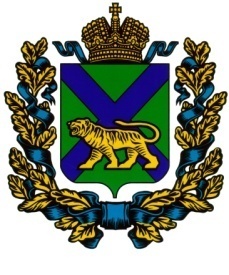 сводный доклад приморского краяО ДОСТИГНУТЫХ ЗНАЧЕНИЯХ ПОКАЗАТЕЛЕЙ ДЛЯ ОЦЕНКИ ЭФФЕКТИВНОСТИ ДЕЯТЕЛЬНОСТИ ОРГАНОВ МЕСТНОГО САМОУПРАВЛЕНИЯ ГОРОДСКИХ ОКРУГОВ И МУНИЦИПАЛЬНЫХ рАЙОНОВ ПРИМОРСКОГО КРАЯ 
ЗА 2016 ГОД  
И ИХ ПЛАНИРУЕМЫХ ЗНАЧЕНИЯХ НА 2017-2019 ГОДЫВладивосток 2017 г.Содержание	Список городских округов и муниципальных районов Приморского края, ранжированных по значению общего уровня эффективности деятельности органов местного самоуправления по грантам (по итогам 2016 года с учетом динамики)1 место – Дальнегорский ГО                                                   2 место – Находкинский  ГОЭкономическое развитиеОбъем инвестиций в основной капитал (за исключением бюджетных средств) в расчете на одного жителя Доля площади земельных участков, являющихся объектами налогообложения земельным налогом, в общей площади территории городского округа (муниципального района)Доля прибыльных сельскохозяйственных организаций в общем их числеДоля протяженности автомобильных дорог общего пользования местного значения, не отвечающих нормативным требованиям, в общей протяженности автомобильных дорог общего пользования местного значения    Раздел I: Экономическое развитие Число субъектов малого предпринимательства, единиц на 10 тыс. человек                                                                                                                      Раздел I: Экономическое развитиеДоля среднесписочной численности работников (без внешних совместителей) малых предприятий в среднесписочной численности работников (без внешних совместителей) всех предприятий и организаций, %    Раздел I: Экономическое развитиеОбъем инвестиций в основной капитал (за исключением бюджетных средств) в расчете на одного жителя, рублейДоля площади земельных участков, являющихся объектами налогообложения земельным налогом, в общей площади территории городского округа (муниципального района), %                                                                                                             Раздел I: Экономическое развитиеДоля прибыльных сельскохозяйственных организаций в общем их числе, процентов  Раздел I: Экономическое развитиеДоля протяженности автомобильных дорог общего пользования местного значения, не отвечающих нормативным требованиям, в общей протяженности автомобильных дорог общего пользования местного значения, %                                                                                                             Раздел I: Экономическое развитиеДоля населения, проживающего в населенных пунктах, не имеющих регулярного автобусного и (или) железнодорожного сообщения с административным центром городского округа (муниципального района), в общей численности населения городского округа (муниципального района), процентовРаздел I: Экономическое развитиеСреднемесячная номинальная начисленная заработная плата работников                                                крупных и средних предприятий и некоммерческих организаций, рублей                                                                                                            Раздел I: Экономическое развитиеСреднемесячная номинальная начисленная заработная плата работников                                         муниципальных дошкольных образовательных учреждений, рублей    Раздел I: Экономическое развитиеСреднемесячная номинальная начисленная заработная плата работников                                         муниципальных общеобразовательных учреждений, рублей                                                                                                             Раздел I: Экономическое развитиеСреднемесячная номинальная начисленная заработная плата работников                                       учителей муниципальных общеобразовательных учреждений, рублей                                                                                                             Раздел I: Экономическое развитиеСреднемесячная номинальная начисленная заработная плата работниковмуниципальных учреждений культуры и искусства, рублей                                                                                                             Раздел I: Экономическое развитиеСреднемесячная номинальная начисленная заработная плата работниковмуниципальных учреждений физической культуры и спорта, рублейДошкольное образованиеРаздел II: Дошкольное образование Доля детей в возрасте 1 - 6 лет, получающих дошкольную образовательную услугу и (или) услугу по их содержанию в муниципальных образовательных учреждениях в общей численности детей в возрасте 1 - 6 лет, %Раздел II: Дошкольное образование Доля детей в возрасте 1 - 6 лет, состоящих на учете для определения в муниципальные дошкольные образовательные учреждения, в общей численности детей в возрасте 1 - 6 лет, %Раздел II: Дошкольное образование Доля муниципальных дошкольных образовательных учреждений, здания которых находятся в аварийном состоянии или требуют капитального ремонта, в общем числе муниципальных дошкольных образовательных учреждений, %Общее и дополнительное образование Раздел III: Общее и дополнительное образованиеДоля выпускников, сдавших единый государственный экзамен по русскому языку и математике, в общей численности выпускников муниципальных общеобразовательных учреждений, сдавших единый государственный экзамен по данным предметам, %Раздел III: Общее и дополнительное образованиеДоля выпускников муниципальных общеобразовательных учреждений, не получивших аттестат о среднем (полном) образовании, в общей численности выпускников муниципальных общеобразовательных учреждений, %Раздел III: Общее и дополнительное образованиеДоля муниципальных общеобразовательных учреждений, соответствующих современным требованиям обучения, в общем количестве муниципальных общеобразовательных учреждений, %Раздел III: Общее и дополнительное образованиеДоля муниципальных общеобразовательных учреждений, здания которых находятся в аварийном состоянии или требуют капитального ремонта, в общем количестве муниципальных общеобразовательных учреждений, процентовРаздел III: Общее и дополнительное образование Доля детей первой и второй групп здоровья в общей численности,  обучающихся в муниципальных общеобразовательных учреждениях, процентов	Раздел III: Общее и дополнительное образование Доля обучающихся в муниципальных общеобразовательных учреждениях, занимающихся во вторую (третью) смену, в общей численности обучающихся в муниципальных общеобразовательных учреждениях, процентовРаздел III: Общее и дополнительное образованиеРасходы бюджета муниципального образования на общее образование в расчете на одного обучающегося в муниципальных общеобразовательных учреждениях, тыс. руб.Раздел III:  Общее и дополнительное образованиеДоля детей в возрасте 5 - 18 лет, получающих услуги по дополнительному образованию в организациях различной организационно-правовой формы и формы собственности, в общей численности детей данной возрастной группы, процентовКультураРаздел IV: КультураУровень фактической обеспеченности учреждениями от нормативной потребности: клубами и учреждениями клубного типа, %Раздел IV: КультураУровень фактической обеспеченности учреждениями культуры в городском округе (муниципальном районе) от нормативной потребности: библиотеками, %Раздел IV:  КультураУровень фактической обеспеченности учреждениями культуры в городском округе (муниципальном районе) от нормативной потребности: парками культуры и отдыха, %Разде IV: КультураДоля муниципальных учреждений культуры, здания которых находятся в аварийном состоянии или требуют капитального ремонта, в общем количестве муниципальных учреждений культуры, %Раздел IV: КультураДоля объектов культурного наследия, находящихся в муниципальной собственности и требующих консервации или реставрации, в общем количестве объектов культурного наследия, находящихся в муниципальной собственности, %Физическая культура и спортРаздел V: Физическая культура и спортДоля населения, систематически занимающегося физической культурой и спортом, %Раздел V: Физическая культура и спортДоля обучающихся, систематически занимающихся физической культурой и спортом, в общей численности обучающихся, % Жилищное строительство и обеспечение граждан жильемРаздел VI: Жилищное строительство                                                                                                                   и обеспечение граждан жильем             Общая площадь жилых помещений, приходящаяся в среднем на одного жителя, - всего, кв. метровРаздел VI: Жилищное строительство                                                                                                                   и обеспечение граждан жильем             Общая площадь жилых помещений, введенная в действие за год, приходящаяся в среднем на одного жителя, кв. метровРаздел VI: Жилищное строительство                                                                                                                   и обеспечение граждан жильем             Площадь земельных участков, предоставленных для строительства в расчете на 10 тыс. человек населения, - всего, гектаровРаздел VI: Жилищное строительство                                                                                                                   и обеспечение граждан жильем             Площадь земельных участков, предоставленных для строительства в расчете на 10 тыс. человек населения, - в том числе земельных участков, предоставленных для жилищного строительства, индивидуального строительства и комплексного освоения в целях жилищного строительства, гектаровРаздел VI: Жилищное строительство                                                                                                                   и обеспечение граждан жильем             Площадь земельных участков, предоставленных для строительства, в отношении которых с даты принятия решения о предоставлении земельного участка или подписания протокола о результатах торгов (конкурсов, аукционов) не было получено разрешение на ввод в эксплуатацию объектов жилищного строительства - в течение 3 лет, кв. метровРаздел VI: Жилищное строительство                                                                                                                   и обеспечение граждан жильем             Площадь земельных участков, предоставленных для строительства, в отношении которых с даты принятия решения о предоставлении земельного участка или подписания протокола о результатах торгов (конкурсов, аукционов) не было получено разрешение на ввод в эксплуатацию иных объектов капитального строительства - в течение 5 лет, кв. метровЖилищно-коммунальное хозяйство                                                                                                       Раздел VII: Жилищно-коммунальное хозяйствоДоля многоквартирных домов, в которых собственники помещений выбрали и реализуют один из способов управления многоквартирными домами, в общем числе многоквартирных домов, в которых собственники помещений должны выбрать способ управления данными домами, %Раздел VII: Жилищно-коммунальное хозяйствоДоля организаций коммунального комплекса, осуществляющих производство товаров, оказание услуг по водо-, тепло-, газо-, электроснабжению, водоотведению, очистке сточных вод, утилизации (захоронению) твердых бытовых отходов и использующих объекты коммунальной инфраструктуры на праве частной собственности, по договору аренды или концессии, участие субъекта Российской Федерации и (или) городского округа (муниципального района) в уставном капитале которых составляет не более 25 процентов, в общем числе соответствующих организаций коммунального комплекса, осуществляющих свою деятельность на территории городского округа (муниципального района), %Раздел VII: Жилищно-коммунальное хозяйствоДоля многоквартирных домов, расположенных на земельных участках, в отношении которых осуществлен государственный кадастровый учет, %Раздел VII: Жилищно-коммунальное хозяйствоДоля населения, получившего жилые помещения и улучшившего жилищные условия в отчетном году, в общей численности населения, состоящего на учете в качестве нуждающегося в жилых помещениях, %Организация муниципального управленияРаздел VIII: Организация муниципального управленияДоля налоговых и неналоговых доходов местного бюджета (за исключением поступлений налоговых доходов по дополнительным нормативам отчислений) в общем объеме собственных доходов бюджета муниципального образования (без учета субвенций), %Раздел VIII:  Организация муниципального управленияДоля основных фондов организаций муниципальной формы собственности, находящихся в стадии банкротства, в основных фондах организаций муниципальной формы собственности (на конец года, по полной учетной стоимости), %Раздел VIII: Организация муниципального управленияОбъем не завершенного в установленные сроки строительства, осуществляемого за счет средств бюджета городского округа (муниципального района), тыс. рублейРаздел VIII: Организация муниципального управленияДоля просроченной кредиторской задолженности по оплате труда (включая начисления на оплату труда) муниципальных учреждений в общем объеме расходов муниципального образования на оплату труда (включая начисления на оплату труда), %Раздел VIII:  Организация муниципального управленияРасходы бюджета муниципального образования на содержание работников органов местного самоуправления в расчете на 1 жителя муниципального образования, рублейРаздел VIII: Организация муниципального управленияНаличие в городском округе (муниципальном районе) утвержденного генерального плана городского округа (схемы территориального планирования муниципального района), да/нетРаздел VIII:  Организация муниципального управленияУдовлетворенность населения деятельностью органов местного самоуправления городского округа (муниципального района), процентов от числа опрошенных*  в 2009-2011 гг. удовлетворенность населения деятельностью органов местного самоуправления городского округа (муниципального района) предоставлялась с учетом информационной открытостиРаздел VIII:  Организация муниципального управленияСреднегодовая численность постоянного населения, тыс. человекЭнергосбережение и повышение энергетической эффективностиРаздел IX: Энергосбережение и повышение                                                                                              энергетической эффективнстиУдельная величина потребления энергетических ресурсов в многоквартирных домах: электрическая энергия, кВт на 1 проживающегоРаздел IX:  Энергосбережение и повышение                                                                                              энергетической эффективнстиУдельная величина потребления энергетических ресурсов в многоквартирных домах: тепловая энергия, Гкал на 1 кв. метров общей площадиРаздел IX: Энергосбережение и повышение                                                                                              энергетической эффективнстиУдельная величина потребления энергетических ресурсов в многоквартирных домах: горячая вода, куб. метров на 1 проживающегоРаздел IX: Энергосбережение и повышение                                                                                              энергетической эффективнстиУдельная величина потребления энергетических ресурсов в многоквартирных домах: холодная вода, куб. метров на 1 проживающегоРаздел IX:  Энергосбережение и повышение                                                                                              энергетической эффективнстиУдельная величина потребления энергетических ресурсов в многоквартирных домах: природный газ, куб. метров на 1 проживающегоРаздел IX: Энергосбережение и повышение                                                                                              энергетической эффективнстиУдельная величина потребления энергетических ресурсов муниципальными бюджетными учреждениями: электрическая энергия, кВт на 1 человека населенияРаздел IX:  Энергосбережение и повышение                                                                                              энергетической эффективнстиУдельная величина потребления энергетических ресурсов муниципальными бюджетными учреждениями: тепловая энергия, Гкал на 1 кв. метров общей площадиРаздел IX:  Энергосбережение и повышение                                                                                              энергетической эффективнстиУдельная величина потребления энергетических ресурсов муниципальными бюджетными учреждениями: горячая вода, куб. метров на 1 человека населенияРаздел IX: Энергосбережение и повышение                                                                                              энергетической эффективнстиУдельная величина потребления энергетических ресурсов муниципальными бюджетными учреждениями: холодная вода, куб. метров на 1 человека населенияРаздел IX: Энергосбережение и повышение                                                                                              энергетической эффективнстиУдельная величина потребления энергетических ресурсов муниципальными бюджетными учреждениями: природный газ, куб. метров на 1 человека населения                                        Название  сферы деятельностиЧисло показателейСтр.Список городских округов и муниципальных районов, ранжированных по значению общего уровня эффективности деятельности органов местного  самоуправления за 2016 год для выделения грантов(с учетом динамики в 2013-2015 гг.)3-4   ЭКОНОМИЧЕСКОЕ РАЗВИТИЕ135-18II.   ДОШКОЛЬНОЕ ОБРАЗОВАНИЕ 319-22III.  ОБЩЕЕ И ДОПОЛНИТЕЛЬНОЕ ОБРАЗОВАНИЕ823-31IV.    КУЛЬТУРА532-37V.     ФИЗИЧЕСКАЯ КУЛЬТУРА И СПОРТ138-40VI.    ЖИЛИЩНОЕ СТРОИТЕЛЬСТВО И ОБЕСПЕЧЕНИЕ ГРАЖДАН ЖИЛЬЕМ641-47VII.   ЖИЛИЩНО-КОММУНАЛЬНОЕ ХОЗЯЙСТВО448-52VIII.   ОРГАНИЗАЦИЯ МУНИЦИПАЛЬНОГО  УПРАВЛЕНИЯ853-61IX.     ЭНЕРГОСБЕРЕЖЕНИЕ И ПОВЫШЕНИЕ ЭНЕРГЕТИЧЕСКОЙ ЭФФЕКТИВНОСТИ1062-72ГОРОДСКИЕ ОКРУГАЭконо-мическое развитие Дошкольное образованиеОбщее и дополни-тельное образованиеКультураФизическаякультура и спортЖилищное строительство и обеспечение граждан жильемЖКХОрганизация муниципаль-ного управленияЭнергосбере-жение и повышение энергетической эффективностиИТОГДальнегорский городской округ61---1051-1Находкинский городской округ28---616-2Артемовский городской округ39---292-3Лесозаводский городской округ93---545-4Дальнереченский городской округ510---1223-5Владивостокский городской округ412---8104-6ГО ЗАТО Фокино 117---338-7ГО Большой Камень16---71111-8Уссурийский городской округ811---1610-9Арсеньевский городской округ124---487-10городской округ Спасск-Дальний105---979-11Партизанский городской округ72---111212-12
МУНИЦИПАЛЬНЫЕ РАЙОНЫЭконо-мическое развитие Дошкольное образованиеОбщее и дополни-тельное образованиеКультураФизическаякультура и спортЖилищное строительство и обеспечение граждан жильемЖКХОрганизация муниципаль-ного управленияЭнергосбере-жение и повышение энергетической эффективностиИТОГАнучинский МР23---1422-1Хорольский МР122---563-2Партизанский МР135---448-3Чугуевский МР319---1275-4Яковлевский МР1121---2181-5Кировский МР156---3126-6Михайловский МР1415---834-7Ханкайский МР59---699-8Спасский МР94---11113-9Лазовский МР17---91014-10Шкотовский МР716---7157-11Пограничный МР817---131110-12Черниговский МР1014---16812-13Дальнереченский МР161---221311-14Кавалеровский МР412---15518-15Надеждинский МР1913---12215-16Хасанский МР1718---101717-17Красноармейский МР228---182116-18Тернейский МР2111---171919-19Ольгинский МР1810---201620-20Октябрьский МР620---192022-21Пожарский МР2022---211421-22Число субъектов малого и среднего предпринимательства  Доля среднесписочной численности работников (без внешних совместителей) малых и средних предприятий в среднесписочной численности работников (без внешних совместителей) всех предприятий и организацийДоля населения, проживающего в населенных пунктах, не имеющих регулярного автобусного и (или) железнодорожного сообщения с административным центром городского округа (муниципального района), в общей численности населения городского округа (муниципального района)Среднемесячная номинальная начисленная заработная плата работников:                                                   крупных и средних предприятий и некоммерческих организациймуниципальных дошкольных образовательных учреждениймуниципальных общеобразовательных учрежденийучителей муниципальных общеобразовательных учреждениймуниципальных учреждений культуры и искусствамуниципальных учреждений физической культуры и спорта2013 г.2014 г.2015 г.2016 г.2017 г.2018 г.2019 г.Городские округаГородские округаГородские округаГородские округаГородские округаГородские округаГородские округаГородские округаАрсеньевский407,8401,6407,5404,9404,0404,0404,0Артемовский419,6432,6447,8364,0371,3378,7386,3Большой Камень225,0226,5311,8326,4326,7328,4330,0Владивостокский614,0614,0623,0635,0650,0684,0733,0Дальнегорский407,7411,3432,0414,0414,9416,1417,2Дальнереченский349,8362,1369,9360,9356,3356,3356,3Лесозаводский309,3315,4350,9322,5323,1325,5328,4Находкинский493,2498,0506,4526,2523,0523,3523,3Партизанский398,0333,0336,5345,7345,8345,9346,0Спасск-Дальний301,7308,1320,7331,5336,2341,0345,8Уссурийский495,5510,3516,9523,3525,1529,0532,6ЗАТО Фокино282,8282,7288,7291,1268,6272,1275,7Муниципальные районыМуниципальные районыМуниципальные районыМуниципальные районыМуниципальные районыМуниципальные районыМуниципальные районыМуниципальные районыАнучинский233,3238,5255,0260,0261,6261,6262,4Дальнереченский233,4234,2225,5202,0205,0210,0220,0Кавалеровский448,0473,4468,8462,9462,8463,1464,6Кировский316,0311,0298,9298,9303,7305,3308,5Красноармейский295,6302,5305,0296,0302,0304,0306,0Лазовский192,4206,1226,8229,3230,6230,6230,6Михайловский287,0302,9318,7277,8298,5300,0300,0Надеждинский374,5394,6409,8297,5310,0315,0320,0Октябрьский309,0332,8383,0344,9384,9385,0385,1Ольгинский311,0330,0407,9368,9373,6382,1387,9Партизанский287,4304,9303,2262,0262,3262,5262,5Пограничный214,2217,0220,3212,0214,3216,8219,1Пожарский332,0328,1329,0277,9278,0277,3277,1Спасский171,0174,6177,2182,0188,5194,7201,6Тернейский315,3324,1316,2318,8320,0321,0322,0Ханкайский204,0223,4232,2209,6211,3213,6215,6Хасанский341,0343,6342,9361,5362,0365,4367,2Хорольский234,8240,0252,3221,8225,2227,6230,0Черниговский207,0214,9212,3210,0209,7210,4212,6Чугуевский255,7262,2265,7262,6265,1265,7272,8Шкотовский223,9224,3235,8236,9237,0237,0237,1Яковлевский203,5215,0234,6213,7215,3216,3218,02013 г.2014 г.2015 г.2016 г.2017 г.2018 г.2019 г.Городские округаГородские округаГородские округаГородские округаГородские округаГородские округаГородские округаГородские округаАрсеньевский40,039,634,832,632,032,032,0Артемовский38,639,840,839,640,641,642,6Большой Камень26,626,739,419,019,019,019,1Владивостокский36,337,037,838,939,941,944,8Дальнегорский22,722,622,722,522,522,522,5Дальнереченский33,734,638,534,534,034,034,0Лесозаводский38,139,741,131,131,431,832,2Находкинский41,640,540,541,541,341,140,8Партизанский59,460,358,648,748,648,948,6Спасск-Дальний37,642,645,347,849,049,851,1Уссурийский29,829,229,232,132,532,733,0ЗАТО Фокино35,535,237,431,631,931,932,5Муниципальные районыМуниципальные районыМуниципальные районыМуниципальные районыМуниципальные районыМуниципальные районыМуниципальные районыМуниципальные районыАнучинский51,052,553,855,155,255,355,4Дальнереченский53,257,557,521,425,028,030,0Кавалеровский31,331,731,522,222,222,322,5Кировский47,944,134,633,034,535,536,5Красноармейский40,044,045,820,220,520,520,7Лазовский24,621,415,715,715,715,715,7Михайловский48,343,843,541,343,243,243,2Надеждинский41,439,239,527,128,028,328,5Октябрьский54,161,566,766,666,766,867,1Ольгинский32,327,851,343,851,351,351,3Партизанский23,323,324,521,621,621,721,7Пограничный45,947,547,526,026,126,226,4Пожарский55,555,856,913,513,613,713,8Спасский76,075,774,847,548,949,750,9Тернейский5,47,07,59,79,89,89,8Ханкайский26,633,233,231,833,634,534,6Хасанский31,129,526,728,928,928,929,0Хорольский57,763,355,146,646,746,746,7Черниговский35,035,335,214,013,913,913,6Чугуевский43,043,345,143,844,344,645,0Шкотовский21,819,524,425,425,425,425,4Яковлевский36,426,339,230,430,330,128,92013 г.2014 г.2015 г.2016 г.2017 г.2018 г.2019 г.Городские округаГородские округаГородские округаГородские округаГородские округаГородские округаГородские округаГородские округаАрсеньевский15 723,324 589,27 570,513 933,912 055,012 055,012 055,0Артемовский10 781,64 496,430 770,229 120,931 632,931 633,531 422,8Большой Камень47 314,8170 746,195 192,3294 944,2532 786,5285 285,1290 270,7Владивостокский56 137,153 952,844 942,447 135,251 143,056 360,761 029,6Дальнегорский8 520,37 933,85 375,53 608,53 650,03 833,04 024,0Дальнереченский26 058,58 794,81 468,62 908,82 908,82 908,82 908,8Лесозаводский2 240,62 636,45 129,64 431,34 592,15 000,05 500,0Находкинский69 186,174 551,7153 054,3106 867,3383 773,1413 224,7433 037,7Партизанский1 790,0662,59 479,37 301,97 700,07 650,07 780,0Спасск-Дальний792,2880,0624,6455,6455,6455,6455,6Уссурийский7 100,09 380,711 046,18 975,59 371,610 454,211 858,2ЗАТО Фокино7 789,55 205,76 530,16 271,67 186,08 120,09 257,0Муниципальные районыМуниципальные районыМуниципальные районыМуниципальные районыМуниципальные районыМуниципальные районыМуниципальные районыМуниципальные районыАнучинский514,81 726,03 121,61 073,91 095,41 117,31 139,6Дальнереченский433,11 382,15,9678,01 900,01 950,02 000,0Кавалеровский198,12 278,31 052,7720,7724,3727,9735,2Кировский3 224,25 134,71 721,71 865,01 900,01 950,02 000,0Красноармейский27 317,427 641,421 812,228 648,430 366,832 188,934 120,2Лазовский3 840,78 100,448 878,413 611,313 688,414 372,915 091,5Михайловский25 315,8265,41 221,4679,36 000,01 500,0600,0Надеждинский1 524,25 691,31 710,81 135,11 850,01 900,02 000,0Октябрьский552,7900,79 108,04 956,510 715,010 920,011 200,0Ольгинский6 097,15 531,46 517,211 918,912 000,012 500,013 000,0Партизанский810,6819,91 041,7674,7701,2725,7758,8Пограничный581,5414,7545,6309,3322,0338,0358,0Пожарский32 832,525 142,823 130,024 443,225 364,026 518,026 984,0Спасский15 168,619 934,928 966,421 322,222 494,923 732,225 037,4Тернейский58 764,2104 007,966 342,188 825,189 000,090 000,091 000,0Ханкайский1 024,8314,1120,61 422,7142,8155,3156,0Хасанский40 828,9147 548,556 812,819 732,319 800,020 000,020 300,0Хорольский3 711,82 047,91 838,51 619,41 781,31 959,42 155,0Черниговский284,043,159,2232,2301,7362,0308,2Чугуевский2 453,43 498,12 617,010 152,16 000,04 000,03 500,0Шкотовский16 849,624 758,321 054,266 471,466 800,067 200,067 500,0Яковлевский232,31 458,5131,7105,5103,1101,0100,0Раздел I: Экономическое развитие                                                                                                                                2013 г.2014 г.2015 г.2016 г.2017 г.2018 г.2019 г.Городские округаГородские округаГородские округаГородские округаГородские округаГородские округаГородские округаГородские округаАрсеньевский80,083,085,087,088,089,090,0Артемовский26,226,727,027,127,127,227,2Большой Камень44,544,644,744,844,945,045,1Владивостокский13,915,151,953,053,053,053,0Дальнегорский16,316,410,010,010,110,110,1Дальнереченский65,466,266,566,866,866,866,8Лесозаводский71,091,091,891,891,991,991,9Находкинский43,552,939,340,140,641,141,6Партизанский36,336,637,237,937,437,538,2Спасск-Дальний85,114,515,015,716,016,016,3Уссурийский25,025,125,125,425,525,625,7ЗАТО Фокино20,020,020,520,620,620,620,6Муниципальные районыМуниципальные районыМуниципальные районыМуниципальные районыМуниципальные районыМуниципальные районыМуниципальные районыМуниципальные районыАнучинский58,958,970,89,19,19,19,1Дальнереченский18,619,820,519,118,418,418,4Кавалеровский12,421,321,421,321,922,423,0Кировский80,282,383,184,084,584,585,0Красноармейский71,872,171,871,171,171,171,1Лазовский10,110,110,210,210,310,410,4Михайловский80,280,282,783,884,585,085,5Надеждинский24,024,024,038,338,539,039,0Октябрьский76,477,478,679,882,084,084,0Ольгинский90,092,093,095,099,099,099,0Партизанский21,021,121,722,222,022,122,1Пограничный33,934,835,036,036,036,136,2Пожарский6,97,07,17,37,37,47,4Спасский60,864,167,418,819,019,319,5Тернейский10,010,011,011,011,011,011,0Ханкайский70,070,070,072,073,074,076,0Хасанский55,659,261,864,268,570,971,0Хорольский86,887,087,287,587,687,787,8Черниговский57,759,562,462,863,063,063,0Чугуевский35,035,235,042,050,052,054,0Шкотовский37,637,837,837,938,038,138,1Яковлевский51,151,151,151,151,151,151,12013 г.2014 г.2015 г.2016 г.2017 г.2018 г.2019 г.Городские округаГородские округаГородские округаГородские округаГородские округаГородские округаГородские округаГородские округаАрсеньевский100,00,00,0100,0100,0100,0100,0Артемовский100,090,080,050,0100,0100,0100,0Большой Камень0,00,00,00,00,00,00,0Владивостокский0,00,00,00,00,00,00,0Дальнегорский0,00,00,00,00,00,00,0Дальнереченский0,00,00,00,00,00,00,0Лесозаводский83,385,742,950,0100,0100,0100,0Находкинский0,00,00,00,00,00,00,0Партизанский100,033,366,7100,0100,0100,0100,0Спасск-Дальний0,00,00,00,00,00,00,0Уссурийский94,482,482,473,7100,0100,0100,0ЗАТО Фокино100,0100,0100,0100,0100,0100,0100,0Муниципальные районыМуниципальные районыМуниципальные районыМуниципальные районыМуниципальные районыМуниципальные районыМуниципальные районыМуниципальные районыАнучинский75,075,080,066,783,383,383,3Дальнереченский71,462,587,546,265,070,075,0Кавалеровский0,00,00,00,00,00,00,0Кировский75,075,066,733,3100,0100,0100,0Красноармейский0,00,00,00,07,07,014,0Лазовский100,0100,00,00,00,00,00,0Михайловский16,720,033,362,540,040,040,0Надеждинский100,00,00,050,0100,0100,0100,0Октябрьский100,090,9100,080,0100,0100,0100,0Ольгинский100,00,0100,00,0100,0100,0100,0Партизанский60,0100,075,075,0100,0100,0100,0Пограничный100,0100,050,00,0100,0100,0100,0Пожарский0,00,00,00,00,00,00,0Спасский76,993,3100,087,5100,0100,0100,0Тернейский0,00,00,00,0100,0100,0100,0Ханкайский64,383,357,190,983,384,692,3Хасанский0,00,00,00,00,00,00,0Хорольский72,282,470,063,080,080,080,0Черниговский77,8100,050,080,0100,0100,0100,0Чугуевский100,0100,0100,00,0100,0100,0100,0Шкотовский0,00,00,00,00,00,00,0Яковлевский50,0100,0100,0100,0100,0100,0100,02013 г.2014 г.2015 г.2016 г.2017 г.2018 г.2019 г.Городские округаГородские округаГородские округаГородские округаГородские округаГородские округаГородские округаГородские округаАрсеньевский0,481,172,668,067,267,266,9Артемовский69,268,567,365,262,161,761,2Большой Камень69,069,069,069,067,867,767,5Владивостокский34,129,829,634,329,429,329,2Дальнегорский84,179,879,878,277,477,176,8Дальнереченский0,00,00,00,00,00,00,0Лесозаводский42,141,542,039,640,939,941,9Находкинский52,351,651,050,650,450,250,0Партизанский59,859,859,859,858,458,258,0Спасск-Дальний59,959,858,658,356,755,153,6Уссурийский16,016,116,116,116,116,116,0ЗАТО Фокино87,087,078,976,372,166,765,5Муниципальные районыМуниципальные районыМуниципальные районыМуниципальные районыМуниципальные районыМуниципальные районыМуниципальные районыМуниципальные районыАнучинский6,86,88,38,37,36,05,5Дальнереченский0,00,034,028,622,021,020,0Кавалеровский0,00,046,254,252,150,849,2Кировский35,435,435,430,234,934,934,9Красноармейский100,082,469,169,565,563,661,7Лазовский0,00,00,053,951,248,247,2Михайловский0,00,00,00,00,00,00,0Надеждинский35,344,938,479,975,771,767,7Октябрьский0,00,045,25,45,04,74,0Ольгинский0,00,096,444,944,644,143,7Партизанский100,079,356,750,950,249,248,4Пограничный0,00,00,00,00,00,00,0Пожарский0,00,00,00,00,00,00,0Спасский0,00,045,745,545,445,345,2Тернейский98,498,485,773,880,082,084,0Ханкайский0,00,00,01,31,31,21,1Хасанский0,00,08,441,440,238,236,1Хорольский0,00,08,222,422,021,521,0Черниговский0,00,020,821,320,020,020,0Чугуевский29,636,834,534,033,533,033,0Шкотовский100,0100,082,988,680,070,060,0Яковлевский100,0100,031,331,330,730,130,12013 г.2014 г.2015 г.2016 г.2017 г.2018 г.2019 г.Городские округаГородские округаГородские округаГородские округаГородские округаГородские округаГородские округаГородские округаАрсеньевский0,00,00,00,00,00,00,0Артемовский0,00,00,00,00,00,00,0Большой Камень0,00,00,00,00,00,00,0Владивостокский0,00,00,00,00,00,00,0Дальнегорский0,00,00,00,00,00,00,0Дальнереченский0,00,00,00,00,00,00,0Лесозаводский0,00,00,10,10,00,00,0Находкинский0,00,00,00,00,00,00,0Партизанский0,00,00,00,00,00,00,0Спасск-Дальний0,00,00,00,00,00,00,0Уссурийский0,00,00,00,00,00,00,0ЗАТО Фокино0,00,00,00,00,00,00,0Муниципальные районыМуниципальные районыМуниципальные районыМуниципальные районыМуниципальные районыМуниципальные районыМуниципальные районыМуниципальные районыАнучинский0,10,10,00,30,30,10,1Дальнереченский0,00,00,00,00,00,00,0Кавалеровский0,00,00,00,00,00,00,0Кировский0,20,30,30,30,30,30,3Красноармейский8,58,112,211,611,511,311,0Лазовский1,92,62,21,71,71,71,7Михайловский0,40,41,31,21,20,50,5Надеждинский1,21,21,21,21,21,21,2Октябрьский0,00,00,00,00,00,00,0Ольгинский2,22,22,216,516,416,416,4Партизанский2,32,32,32,30,70,70,7Пограничный0,00,00,00,00,00,00,0Пожарский0,20,20,20,20,20,20,2Спасский0,00,00,00,00,00,00,0Тернейский22,222,222,121,621,020,520,0Ханкайский0,00,00,00,00,00,00,0Хасанский2,82,82,82,82,82,82,8Хорольский0,00,00,00,00,00,00,0Черниговский0,10,10,10,10,10,10,1Чугуевский0,40,40,40,40,40,40,4Шкотовский0,70,70,70,70,70,70,7Яковлевский0,00,00,70,70,70,70,72013 г.2014 г.2015 г.2016 г.2017 г.2018 г.2019 г.Городские округаГородские округаГородские округаГородские округаГородские округаГородские округаГородские округаГородские округаАрсеньевский29 262,231 828,734 350,436 935,639 521,142 287,645 247,7Артемовский32 321,332 906,034 201,738 170,439 660,041 400,043 100,0Большой Камень31 713,735 377,038 349,443 839,047 346,149 618,753 588,2Владивостокский39 160,342 899,645 157,648 510,651 130,254 198,057 070,5Дальнегорский23 448,624 999,427 268,329 433,931 788,634 331,737 078,2Дальнереченский28 466,531 865,332 756,334 918,936 113,837 919,537 919,5Лесозаводский28 119,430 352,732 567,433 916,135 320,736 783,438 306,7Находкинский35 929,638 195,341 236,144 171,943 122,548 926,751 698,0Партизанский29 538,731 790,033 383,234 719,034 936,535 984,536 524,3Спасск-Дальний25 715,528 072,529 062,330 070,631 694,433 184,034 677,3Уссурийский30 364,232 360,233 198,035 309,938 112,740 620,042 748,0ЗАТО Фокино31 942,132 082,333 286,033 403,035 344,037 556,839 550,0Муниципальные районыМуниципальные районыМуниципальные районыМуниципальные районыМуниципальные районыМуниципальные районыМуниципальные районыМуниципальные районыАнучинский27 690,829 990,030 084,631 027,632 000,232 960,233 948,9Дальнереченский25 362,722 528,922 979,324 190,525 641,927 436,929 357,4Кавалеровский24 393,426 031,826 451,628 092,929 217,031 262,033 763,0Кировский19 273,923 334,123 867,825 073,926 528,028 200,029 786,0Красноармейский26 198,728 431,130 064,732 867,734 839,836 930,239 145,9Лазовский25 637,629 887,135 497,039 587,244 139,748 421,353 118,2Михайловский26 481,628 141,231 266,432 018,935 000,039 000,039 500,0Надеждинский26 015,728 522,329 447,330 122,730 815,531 524,332 470,0Октябрьский24 166,026 868,629 878,831 820,833 267,034 767,035 352,2Ольгинский24 225,726 358,127 480,629 041,831 546,034 700,036 088,0Партизанский29 290,129 483,129 403,728 965,830 839,033 611,035 737,0Пограничный24 514,825 892,626 726,126 713,027 247,028 000,029 400,0Пожарский32 957,238 458,342 580,741 518,743 594,646 210,248 751,7Спасский26 468,228 582,329 058,230 487,932 856,034 688,036 120,0Тернейский26 640,030 758,636 462,938 706,140 529,342 931,645 000,0Ханкайский25 552,028 339,829 026,029 347,331 028,531 959,333 056,0Хасанский29 726,134 037,936 865,436 902,237 300,038 420,039 950,0Хорольский23 229,325 116,726 294,528 036,428 316,828 741,529 316,5Черниговский28 968,730 981,331 585,332 526,633 502,434 507,535 542,7Чугуевский24 584,026 449,427 758,228 866,133 582,035 462,637 235,7Шкотовский31 682,137 242,938 631,340 592,642 600,044 800,047 100,0Яковлевский25 764,827 170,727 588,328 060,828 826,830 525,032 120,22013 г.2014 г.2015 г.2016 г.2017 г.2018 г.2019 г.Городские округаГородские округаГородские округаГородские округаГородские округаГородские округаГородские округаГородские округаАрсеньевский17 666,318 130,119 716,420 252,220 454,720 659,320 865,9Артемовский18 558,220 692,222 425,223 228,424 550,024 150,025 500,0Большой Камень17 255,218 456,519 754,022 086,923 301,724 420,225 470,2Владивостокский20 550,622 331,622 543,124 096,324 329,024 968,424 970,0Дальнегорский16 462,917 767,619 132,019 977,520 599,021 374,022 178,0Дальнереченский16 641,316 242,418 844,420 669,925 074,726 077,627 120,8Лесозаводский15 473,217 593,318 673,019 449,520 624,620 624,620 624,6Находкинский18 759,618 861,120 002,921 960,321 960,322 826,122 826,1Партизанский15 272,215 424,318 098,419 363,718 294,818 294,319 363,7Спасск-Дальний16 856,517 837,818 441,619 342,019 647,119 342,019 386,0Уссурийский18 001,620 778,320 452,521 858,121 948,522 387,422 835,2ЗАТО Фокино17 266,517 400,818 803,820 021,520 320,020 625,020 940,0Муниципальные районыМуниципальные районыМуниципальные районыМуниципальные районыМуниципальные районыМуниципальные районыМуниципальные районыМуниципальные районыАнучинский17 764,019 028,120 172,920 909,920 500,020 500,020 500,0Дальнереченский14 595,315 567,917 346,816 885,217 356,017 876,818 413,0Кавалеровский15 923,617 876,919 186,719 573,719 965,020 364,020 772,0Кировский15 196,417 936,917 514,719 948,321 500,022 000,022 380,0Красноармейский14 931,416 380,215 090,218 034,231 470,034 967,038 499,0Лазовский14 625,317 518,817 325,519 068,619 068,620 875,320 875,3Михайловский16 513,318 957,820 537,419 435,120 729,820 730,020 730,0Надеждинский17 388,519 324,520 145,721 343,621 345,621 916,022 304,0Октябрьский15 894,618 251,418 828,720 138,823 368,624 568,625 088,6Ольгинский16 491,218 066,718 731,218 719,421 215,023 692,026 061,2Партизанский15 178,717 383,817 264,117 767,819 544,021 499,023 648,9Пограничный16 393,719 865,820 369,920 290,020 890,021 300,021 300,0Пожарский14 997,316 095,616 107,716 530,621 359,022 427,023 518,0Спасский17 132,918 362,518 538,019 749,719 939,020 239,020 542,0Тернейский15 621,317 582,818 727,420 544,222 000,023 844,024 000,0Ханкайский16 497,918 456,319 247,121 042,321 598,022 030,022 250,0Хасанский16 666,417 182,919 300,219 275,020 986,022 875,022 875,0Хорольский15 984,716 336,417 952,720 609,820 919,021 170,021 424,0Черниговский17 143,916 639,518 097,719 792,220 089,120 390,420 696,3Чугуевский15 490,516 075,017 734,918 547,918 873,619 251,119 636,1Шкотовский14 734,915 596,417 434,617 987,718 887,119 831,420 823,0Яковлевский17 385,218 585,119 999,420 895,821 940,623 037,624 190,02013 г.2014 г.2015 г.2016 г.2017 г.2018 г.2019 г.Городские округаГородские округаГородские округаГородские округаГородские округаГородские округаГородские округаГородские округаАрсеньевский26 006,228 511,329 654,829 904,630 203,730 505,730 810,7Артемовский27 769,429 821,132 187,832 987,033 700,034 500,035 400,0Большой Камень25 302,626 885,725 977,125 937,627 364,228 677,629 910,8Владивостокский27 620,230 435,629 510,430 255,730 300,030 498,030 500,0Дальнегорский27 046,327 247,229 249,329 647,030 074,031 186,732 340,7Дальнереченский26 601,428 190,828 566,332 167,734 115,835 480,436 899,6Лесозаводский23 882,626 473,027 006,326 934,026 229,826 229,826 229,8Находкинский27 018,228 463,629 522,830 763,932 085,433 689,633 689,6Партизанский24 443,325 384,726 524,329 463,725 698,825 698,229 463,7Спасск-Дальний25 330,929 023,628 615,429 061,529 061,529 061,529 062,0Уссурийский27 961,529 583,729 913,730 413,130 415,831 024,231 644,6ЗАТО Фокино24 669,927 188,328 659,930 189,929 400,030 000,030 450,0Муниципальные районыМуниципальные районыМуниципальные районыМуниципальные районыМуниципальные районыМуниципальные районыМуниципальные районыМуниципальные районыАнучинский27 427,329 515,029 456,931 214,431 214,431 214,431 214,4Дальнереченский20 220,126 481,026 025,027 450,028 553,029 124,129 705,6Кавалеровский23 621,126 233,027 938,927 860,027 865,028 394,028 962,0Кировский20 704,924 467,925 301,525 270,524 500,025 000,025 650,0Красноармейский22 542,626 330,726 683,227 697,737 028,041 138,045 293,0Лазовский21 015,625 150,925 435,225 404,929 490,630 153,730 153,7Михайловский22 396,127 041,629 017,830 284,830 541,031 762,032 983,0Надеждинский26 610,728 738,031 034,732 265,632 266,032 268,032 270,0Октябрьский24 896,928 450,128 510,228 707,835 145,037 270,037 850,0Ольгинский22 290,826 509,026 307,927 193,231 470,035 145,038 659,5Партизанский25 548,526 620,728 529,629 438,432 382,235 620,539 182,5Пограничный24 361,725 774,827 448,528 427,328 712,028 999,029 290,0Пожарский22 865,925 654,425 432,325 889,327 184,028 543,029 970,0Спасский21 153,223 241,623 117,024 270,024 363,024 607,024 853,0Тернейский25 165,225 738,626 441,927 253,628 556,030 840,032 000,0Ханкайский23 747,726 557,727 638,128 103,828 680,029 250,029 540,0Хасанский22 949,223 728,125 683,927 593,626 559,327 355,827 355,8Хорольский23 714,724 441,026 848,427 551,927 910,128 272,928 640,5Черниговский23 970,526 606,526 987,727 066,427 472,427 884,528 302,7Чугуевский23 467,624 980,726 279,326 488,526 753,627 288,727 834,5Шкотовский24 079,025 071,026 321,327 395,328 991,230 409,331 929,7Яковлевский24 753,829 186,729 314,230 013,731 514,433 090,034 745,02013 г.2014 г.2015 г.2016 г.2017 г.2018 г.2019 г.Городские округаГородские округаГородские округаГородские округаГородские округаГородские округаГородские округаГородские округаАрсеньевский30 583,933 238,434 042,334 029,144 362,834 200,034 626,8Артемовский31 366,033 867,633 922,433 545,034 450,135 838,636 000,0Большой Камень30 917,232 750,931 058,029 907,833 444,234 352,435 279,9Владивостокский31 622,235 175,033 101,033 986,834 673,234 680,034 690,0Дальнегорский31 479,031 809,133 928,533 703,834 244,034 244,035 511,0Дальнереченский31 531,933 878,734 066,237 346,034 244,034 244,034 352,4Лесозаводский31 013,033 785,034 015,733 778,833 571,833 571,833 571,8Находкинский31 764,533 352,733 651,034 997,036 571,938 400,538 400,5Партизанский30 580,034 565,032 758,134 327,029 833,029 833,034 327,0Спасск-Дальний30 586,834 104,334 706,334 221,733 444,234 352,434 352,4Уссурийский31 843,034 012,034 263,034 365,734 654,734 755,234 856,0ЗАТО Фокино30 998,032 932,033 856,034 251,033 444,034 352,034 500,0Муниципальные районыМуниципальные районыМуниципальные районыМуниципальные районыМуниципальные районыМуниципальные районыМуниципальные районыМуниципальные районыАнучинский33 695,034 930,435 684,136 934,036 934,036 934,036 934,0Дальнереченский30 568,034 217,834 005,534 602,634 775,434 875,434 985,0Кавалеровский31 018,033 242,034 405,033 816,034 154,034 837,035 533,0Кировский31 045,033 688,033 052,633 386,935 500,036 200,036 720,0Красноармейский32 687,836 191,636 132,036 901,843 450,047 838,047 838,6Лазовский28 569,032 907,032 451,034 189,134 189,134 189,134 352,4Михайловский31 762,234 987,434 462,936 070,137 275,038 766,039 366,0Надеждинский32 402,233 345,835 742,737 435,237 610,038 106,038 435,0Октябрьский29 771,733 751,834 090,433 823,445 518,146 289,746 909,7Ольгинский30 450,036 053,634 525,135 817,038 966,043 174,047 491,4Партизанский34 217,033 266,034 384,734 110,333 444,234 352,434 352,4Пограничный32 194,032 589,734 947,037 503,037 503,037 503,037 503,0Пожарский31 360,232 236,032 756,031 757,034 244,034 244,034 252,4Спасский30 313,032 911,034 084,033 648,533 444,234 352,435 280,0Тернейский30 350,034 220,035 564,035 564,038 409,141 481,942 481,9Ханкайский31 361,834 456,734 612,534 704,734 750,034 750,034 800,0Хасанский30 115,430 857,933 493,035 203,033 444,234 352,434 352,4Хорольский30 580,033 725,933 784,834 304,133 444,234 352,035 280,0Черниговский30 983,334 277,634 463,435 764,334 244,034 352,435 460,0Чугуевский32 888,034 436,933 821,334 591,534 244,034 352,434 452,4Шкотовский31 015,233 385,133 784,834 421,633 444,234 352,434 352,4Яковлевский31 183,337 127,036 086,035 914,036 680,037 180,037 710,02013 г.2014 г.2015 г.2016 г.2017 г.2018 г.2019 г.Городские округаГородские округаГородские округаГородские округаГородские округаГородские округаГородские округаГородские округаАрсеньевский19 146,123 436,224 850,124 997,529 261,034 352,936 757,6Артемовский15 658,919 352,620 724,622 072,829 260,334 352,934 352,9Большой Камень14 114,417 755,120 261,124 111,724 573,025 034,226 110,7Владивостокский21 977,128 132,232 091,333 550,633 657,834 352,934 352,9Дальнегорский16 877,219 096,520 980,922 070,122 732,223 414,224 116,6Дальнереченский17 912,721 739,819 852,321 023,921 110,124 504,924 504,9Лесозаводский12 959,222 292,521 996,422 343,426 863,429 277,231 070,0Находкинский18 420,425 789,128 029,426 966,029 261,034 352,934 352,9Партизанский18 409,922 856,726 248,626 644,326 700,026 743,026 884,1Спасск-Дальний12 331,117 432,922 054,823 122,923 122,923 122,923 122,9Уссурийский17 572,724 082,125 759,426 508,929 923,234 352,935 040,0ЗАТО Фокино15 419,720 158,221 512,821 596,022 596,823 274,723 972,9Муниципальные районыМуниципальные районыМуниципальные районыМуниципальные районыМуниципальные районыМуниципальные районыМуниципальные районыМуниципальные районыАнучинский14 780,121 965,619 784,418 966,719 535,020 121,020 724,7Дальнереченский12 408,614 589,219 906,815 872,216 665,817 832,419 080,7Кавалеровский10 485,513 305,115 588,818 430,720 273,722 301,724 531,2Кировский9 303,714 876,518 294,717 504,717 500,017 900,018 100,0Красноармейский11 022,718 082,822 998,623 223,431 478,034 405,035 437,0Лазовский12 505,620 347,120 061,219 870,628 695,031 478,034 405,0Михайловский13 547,219 654,521 518,420 256,229 260,934 252,934 500,0Надеждинский15 841,920 973,124 236,024 264,729 261,034 352,935 211,7Октябрьский12 986,721 504,224 583,528 512,229 261,034 352,434 352,4Ольгинский14 899,618 791,719 750,522 993,141 138,045 293,045 293,0Партизанский18 787,022 767,325 759,426 331,829 261,034 352,934 352,9Пограничный14 458,117 339,618 786,620 147,621 457,221 457,221 457,2Пожарский12 269,916 433,818 743,620 328,229 261,034 352,936 070,5Спасский17 648,523 524,823 903,422 473,229 261,034 352,934 352,9Тернейский13 270,617 470,720 553,621 126,422 198,023 974,024 000,0Ханкайский16 983,923 983,123 973,126 132,629 243,334 352,934 352,9Хасанский15 890,819 595,822 615,823 957,529 261,034 352,934 352,9Хорольский9 186,810 711,414 888,317 237,218 165,418 347,118 530,5Черниговский15 763,820 018,620 711,420 648,927 635,934 352,934 352,9Чугуевский12 701,617 387,619 774,317 205,529 261,034 352,934 352,9Шкотовский13 502,822 093,921 127,820 985,629 261,034 352,036 413,0Яковлевский19 136,124 275,624 201,721 991,125 987,827 417,227 417,22013 г.2014 г.2015 г.2016 г.2017 г.2018 г.2019 г.Городские округаГородские округаГородские округаГородские округаГородские округаГородские округаГородские округаГородские округаАрсеньевский17 966,518 938,019 296,220 834,621 355,521 355,521 355,5Артемовский22 043,226 595,327 852,727 233,229 335,631 600,334 039,9Большой Камень17 693,621 058,522 126,221 724,522 919,324 019,525 052,3Владивостокский32 825,334 394,935 248,935 431,036 954,538 543,640 201,0Дальнегорский20 283,722 447,922 954,524 961,425 710,226 481,627 276,0Дальнереченский21 094,123 551,524 942,328 335,237 106,638 115,939 152,7Лесозаводский8 064,615 667,516 452,917 522,321 650,021 898,822 063,0Находкинский18 972,220 136,920 687,722 826,623 471,823 947,324 113,1Партизанский10 300,022 830,421 453,425 257,222 050,022 350,025 257,2Спасск-Дальний0,012 115,613 125,017 932,017 932,017 932,017 932,0Уссурийский22 164,723 501,423 615,925 262,128 988,029 895,430 858,3ЗАТО Фокино18 175,421 429,823 526,625 555,125 938,026 327,026 722,0Муниципальные районыМуниципальные районыМуниципальные районыМуниципальные районыМуниципальные районыМуниципальные районыМуниципальные районыМуниципальные районыАнучинский20 001,520 091,719 205,822 158,321 321,522 005,022 005,0Дальнереченский21 680,023 551,526 186,135 690,327 830,228 386,928 954,6Кавалеровский18 188,120 939,423 798,00,024 101,026 511,029 162,0Кировский14 524,115 954,821 480,10,00,00,00,0Красноармейский15 899,025 410,420 273,126 031,729 617,235 198,143 450,1Лазовский0,00,00,00,00,00,00,0Михайловский0,00,020 719,320 118,222 000,023 000,023 000,0Надеждинский0,00,00,00,00,00,00,0Октябрьский18 192,522 742,523 928,717 208,331 000,531 527,432 017,2Ольгинский29 722,940 493,743 077,143 102,145 133,046 036,046 036,0Партизанский0,00,00,00,00,00,00,0Пограничный24 485,126 355,024 855,627 716,729 379,731 142,533 011,0Пожарский24 527,127 923,030 914,60,00,00,00,0Спасский0,00,00,00,00,00,00,0Тернейский0,00,00,00,00,00,00,0Ханкайский0,00,032 491,030 219,231 237,032 486,033 765,0Хасанский0,00,00,00,00,00,00,0Хорольский20 959,219 719,619 533,821 006,821 216,921 429,121 643,3Черниговский24 342,322 016,125 478,923 186,328 412,528 980,829 560,4Чугуевский0,00,00,00,00,00,00,0Шкотовский0,00,022 683,334 867,436 800,036 800,038 800,0Яковлевский0,00,00,00,00,00,00,0Доля детей в возрасте 1 - 6 лет, получающих дошкольную образовательную услугу и (или) услугу по их содержанию в муниципальных образовательных учреждениях в общей численности детей в возрасте 1 - 6 летДоля детей в возрасте 1 - 6 лет, состоящих на учете для определения в муниципальные дошкольные образовательные учреждения, в общей численности детей в возрасте 1 - 6 летДоля муниципальных дошкольных образовательных учреждений, здания которых находятся в аварийном состоянии или требуют капитального ремонта, в общем числе муниципальных дошкольных образовательных учреждений2013 г.2014 г.2015 г.2016 г.2017 г.2018 г.2019 г.Городские округаГородские округаГородские округаГородские округаГородские округаГородские округаГородские округаГородские округаАрсеньевский84,785,484,482,082,182,182,1Артемовский73,273,875,072,472,472,474,1Большой Камень79,581,882,682,182,383,487,3Владивостокский58,362,064,463,663,863,964,0Дальнегорский81,279,076,775,275,375,675,8Дальнереченский54,157,157,556,056,857,558,3Лесозаводский60,759,863,064,265,565,565,5Находкинский75,476,980,578,978,978,979,0Партизанский56,357,260,859,560,060,060,0Спасск-Дальний83,183,883,579,280,080,080,0Уссурийский61,560,659,755,955,453,852,6ЗАТО Фокино64,871,575,373,772,074,076,0Муниципальные районыМуниципальные районыМуниципальные районыМуниципальные районыМуниципальные районыМуниципальные районыМуниципальные районыМуниципальные районыАнучинский49,941,246,243,750,050,050,0Дальнереченский47,948,348,845,848,348,749,6Кавалеровский67,468,167,465,566,266,266,2Кировский60,558,355,554,960,061,062,0Красноармейский63,965,264,064,064,064,064,0Лазовский55,354,956,954,654,855,957,0Михайловский54,551,450,951,853,253,253,2Надеждинский53,856,957,656,163,064,065,0Октябрьский57,462,963,266,066,067,067,0Ольгинский44,753,853,156,058,060,060,0Партизанский56,463,363,262,963,264,064,0Пограничный48,249,950,352,552,552,552,5Пожарский81,975,972,469,970,070,571,0Спасский40,940,139,941,047,250,050,0Тернейский61,965,666,167,787,488,889,0Ханкайский37,342,644,641,842,242,543,3Хасанский56,358,662,060,861,062,063,0Хорольский56,957,057,057,057,057,057,0Черниговский54,556,958,257,757,757,757,7Чугуевский50,752,861,455,660,060,060,0Шкотовский39,749,451,549,652,055,060,0Яковлевский32,940,454,060,160,060,060,02013 г.2014 г.2015 г.2016 г.2017 г.2018 г.2019 г.Городские округаГородские округаГородские округаГородские округаГородские округаГородские округаГородские округаГородские округаАрсеньевский22,115,614,016,416,516,516,5Артемовский5,110,420,621,221,421,418,8Большой Камень15,413,713,612,010,33,93,9Владивостокский41,738,035,636,436,236,136,0Дальнегорский1,41,20,00,00,00,00,0Дальнереченский31,828,834,534,036,637,737,7Лесозаводский19,016,013,712,111,711,011,1Находкинский21,419,323,122,822,822,822,8Партизанский26,811,310,58,610,010,08,6Спасск-Дальний15,022,611,39,711,211,211,2Уссурийский24,026,825,324,924,024,024,0ЗАТО Фокино43,919,314,629,721,019,018,0Муниципальные районыМуниципальные районыМуниципальные районыМуниципальные районыМуниципальные районыМуниципальные районыМуниципальные районыМуниципальные районыАнучинский0,00,00,00,00,00,00,0Дальнереченский20,59,03,62,50,00,00,0Кавалеровский23,813,614,614,313,913,913,9Кировский15,211,710,79,39,08,58,3Красноармейский13,18,510,88,98,07,57,0Лазовский23,024,213,412,414,214,214,2Михайловский28,819,615,520,421,221,221,2Надеждинский12,016,710,010,010,010,09,0Октябрьский11,013,712,011,510,510,010,0Ольгинский13,09,09,99,07,05,05,0Партизанский21,77,29,69,210,310,310,3Пограничный16,116,916,914,214,214,214,2Пожарский0,07,210,511,812,112,212,2Спасский11,26,73,74,43,53,53,5Тернейский26,918,413,211,811,011,011,0Ханкайский17,514,213,613,113,113,012,9Хасанский21,915,616,214,013,013,012,0Хорольский18,68,88,08,08,08,08,0Черниговский10,914,711,010,710,710,710,7Чугуевский9,410,712,214,314,014,014,0Шкотовский24,820,315,616,215,113,111,1Яковлевский15,89,024,423,623,623,623,62013 г.2014 г.2015 г.2016 г.2017 г.2018 г.2019 г.Городские округаГородские округаГородские округаГородские округаГородские округаГородские округаГородские округаГородские округаАрсеньевский0,00,00,00,00,00,00,0Артемовский4,00,00,00,00,00,00,0Большой Камень0,00,00,00,00,00,00,0Владивостокский0,00,00,00,00,00,00,0Дальнегорский20,00,00,00,00,00,00,0Дальнереченский0,00,014,314,314,30,00,0Лесозаводский0,00,00,00,00,00,00,0Находкинский0,00,00,00,00,00,00,0Партизанский0,00,00,00,00,00,00,0Спасск-Дальний5,90,00,00,00,07,17,1Уссурийский2,70,00,00,00,00,00,0ЗАТО Фокино20,00,00,00,00,00,00,0Муниципальные районыМуниципальные районыМуниципальные районыМуниципальные районыМуниципальные районыМуниципальные районыМуниципальные районыМуниципальные районыАнучинский0,00,00,00,00,00,00,0Дальнереченский0,00,00,00,00,00,00,0Кавалеровский0,00,00,00,00,00,00,0Кировский0,00,00,00,00,00,00,0Красноармейский0,00,00,00,07,07,07,0Лазовский0,00,00,00,00,00,00,0Михайловский0,00,00,00,00,00,00,0Надеждинский0,00,00,00,00,00,00,0Октябрьский9,110,011,00,00,00,00,0Ольгинский0,00,00,00,00,00,00,0Партизанский8,30,00,00,00,00,00,0Пограничный0,00,00,00,00,00,00,0Пожарский70,070,070,070,070,070,070,0Спасский0,00,00,00,00,00,00,0Тернейский66,70,00,00,00,00,00,0Ханкайский0,00,00,00,00,00,00,0Хасанский6,35,90,00,00,00,00,0Хорольский0,00,00,00,00,00,00,0Черниговский0,00,00,00,00,00,00,0Чугуевский11,10,00,00,00,00,00,0Шкотовский12,511,110,010,010,010,010,0Яковлевский25,020,020,00,00,00,00,0Доля выпускников, сдавших единый государственный экзамен по русскому языку и математике, в общей численности выпускников муниципальных общеобразовательных учреждений, сдавших единый государственный экзамен по данным предметамДоля выпускников муниципальных общеобразовательных учреждений, не получивших аттестат о среднем (полном) образовании, в общей численности выпускников муниципальных общеобразовательных учрежденийДоля муниципальных общеобразовательных учреждений, соответствующих современным требованиям обучения, в общем количестве муниципальных общеобразовательных учрежденийДоля муниципальных общеобразовательных учреждений, здания которых находятся в аварийном состоянии или требуют капитального ремонта, в общем количестве муниципальных общеобразовательных учрежденийДоля детей первой и второй групп здоровья в общей численности обучающихся в муниципальных общеобразовательных учрежденияхДоля обучающихся в муниципальных общеобразовательных учреждениях, занимающихся во вторую (третью) смену, в общей численности обучающихся в муниципальных общеобразовательных учрежденияхРасходы бюджета муниципального образования на общее образование в расчете на одного обучающегося в муниципальных общеобразовательных учрежденияхДоля детей в возрасте 5 - 18 лет, получающих услуги по дополнительному образованию в организациях различной организационно-правовой формы и формы собственности, в общей численности детей данной возрастной группы2013 г.2014 г.2015 г.2016 г.2017 г.2018 г.2019 г.Городские округаГородские округаГородские округаГородские округаГородские округаГородские округаГородские округаГородские округаАрсеньевский99,799,4100,0----Артемовский98,399,699,5----Большой Камень98,999,5100,0----Владивостокский97,092,899,3----Дальнегорский92,893,797,4----Дальнереченский96,995,399,4----Лесозаводский95,698,499,5----Находкинский96,598,199,8----Партизанский95,096,199,5----Спасск-Дальний99,799,6100,0----Уссурийский95,394,099,6----ЗАТО Фокино97,099,498,7----Муниципальные районыМуниципальные районыМуниципальные районыМуниципальные районыМуниципальные районыМуниципальные районыМуниципальные районыМуниципальные районыАнучинский96,696,7100,0----Дальнереченский89,598,5100,0----Кавалеровский97,798,599,1----Кировский89,691,899,1----Красноармейский89,295,698,0----Лазовский88,2100,0100,0----Михайловский96,798,998,7----Надеждинский92,894,495,0----Октябрьский92,188,099,0----Ольгинский98,598,6100,0----Партизанский86,385,091,3----Пограничный97,488,6100,0----Пожарский88,488,796,5----Спасский95,3100,0100,0----Тернейский88,493,1100,0----Ханкайский85,697,299,1----Хасанский92,593,697,8----Хорольский84,487,098,5----Черниговский90,192,099,5----Чугуевский92,194,699,2----Шкотовский99,097,0100,0----Яковлевский86,693,9100,0----2013 г.2014 г.2015 г.2016 г.2017 г.2018 г.2019 г.Городские округаГородские округаГородские округаГородские округаГородские округаГородские округаГородские округаГородские округаАрсеньевский0,80,00,00,00,00,00,0Артемовский0,40,51,00,50,40,40,4Большой Камень0,50,00,00,60,00,00,0Владивостокский7,21,01,81,31,21,11,1Дальнегорский3,82,61,22,41,21,01,0Дальнереченский4,70,63,23,10,50,50,5Лесозаводский1,60,51,20,00,00,00,0Находкинский1,10,51,00,90,60,60,6Партизанский3,80,52,71,11,01,01,0Спасск-Дальний0,70,00,30,40,00,00,0Уссурийский5,60,41,30,80,70,60,6ЗАТО Фокино1,01,24,70,02,02,02,0Муниципальные районыМуниципальные районыМуниципальные районыМуниципальные районыМуниципальные районыМуниципальные районыМуниципальные районыМуниципальные районыАнучинский3,30,00,01,80,00,00,0Дальнереченский1,70,03,62,80,00,00,0Кавалеровский1,50,910,80,00,90,90,9Кировский8,20,93,00,00,00,00,0Красноармейский4,02,013,12,02,02,02,0Лазовский0,00,00,00,10,20,00,0Михайловский1,21,01,61,21,21,21,2Надеждинский5,54,13,14,02,02,02,0Октябрьский11,91,84,02,00,00,00,0Ольгинский1,30,00,00,00,00,00,0Партизанский16,48,71,81,50,00,00,0Пограничный11,40,03,43,02,02,02,0Пожарский11,33,56,01,24,03,00,0Спасский0,00,02,98,82,00,00,0Тернейский6,90,02,10,00,00,00,0Ханкайский2,80,92,56,83,62,11,3Хасанский6,03,68,95,15,05,05,0Хорольский7,51,51,50,01,51,51,5Черниговский8,00,54,04,04,04,04,0Чугуевский4,20,85,33,74,04,04,0Шкотовский3,00,00,02,00,00,00,0Яковлевский6,10,06,04,30,00,00,02013 г.2014 г.2015 г.2016 г.2017 г.2018 г.2019 г.Городские округаГородские округаГородские округаГородские округаГородские округаГородские округаГородские округаГородские округаАрсеньевский100,0100,0100,0100,0100,0100,0100,0Артемовский100,0100,0100,0100,0100,0100,0100,0Большой Камень75,085,787,588,088,988,988,9Владивостокский91,591,6100,0100,0100,0100,0100,0Дальнегорский100,0100,0100,0100,0100,0100,0100,0Дальнереченский75,678,180,080,080,080,080,0Лесозаводский73,385,7100,0100,0100,0100,0100,0Находкинский87,591,791,791,791,791,791,7Партизанский76,985,379,079,080,080,082,0Спасск-Дальний90,095,095,096,096,096,096,0Уссурийский97,197,197,197,197,197,197,1ЗАТО Фокино100,0100,0100,0100,0100,0100,0100,0Муниципальные районыМуниципальные районыМуниципальные районыМуниципальные районыМуниципальные районыМуниципальные районыМуниципальные районыМуниципальные районыАнучинский100,0100,0100,0100,0100,0100,0100,0Дальнереченский69,272,272,372,572,873,173,1Кавалеровский86,688,388,385,085,085,085,0Кировский37,341,041,041,245,048,050,0Красноармейский28,535,040,040,040,050,050,0Лазовский87,587,588,971,571,571,585,7Михайловский82,393,393,393,393,393,3100,0Надеждинский0,00,084,492,3100,0100,0100,0Октябрьский89,090,092,595,095,095,095,0Ольгинский50,053,055,079,079,080,080,0Партизанский42,942,964,368,068,069,069,0Пограничный55,055,055,090,095,0100,0100,0Пожарский87,087,046,246,246,246,246,2Спасский85,085,085,585,585,585,585,5Тернейский70,070,070,070,075,080,085,0Ханкайский84,692,392,992,992,992,9100,0Хасанский36,436,484,684,690,092,094,0Хорольский45,080,085,085,090,090,090,0Черниговский83,283,383,283,283,283,283,2Чугуевский50,050,050,050,050,050,050,0Шкотовский78,078,089,089,089,0100,0100,0Яковлевский84,085,085,0100,0100,0100,0100,02013 г.2014 г.2015 г.2016 г.2017 г.2018 г.2019 г.Городские округаГородские округаГородские округаГородские округаГородские округаГородские округаГородские округаГородские округаАрсеньевский0,00,00,00,00,00,00,0Артемовский0,00,00,04,50,00,00,0Большой Камень0,00,00,00,00,00,00,0Владивостокский0,00,00,00,00,00,00,0Дальнегорский7,77,716,78,30,00,00,0Дальнереченский0,00,00,00,00,00,00,0Лесозаводский6,77,17,10,00,00,00,0Находкинский0,00,00,00,00,00,00,0Партизанский0,00,00,00,00,00,00,0Спасск-Дальний10,010,011,111,111,111,111,1Уссурийский8,60,00,00,00,00,00,0ЗАТО Фокино0,00,00,00,00,00,00,0Муниципальные районыМуниципальные районыМуниципальные районыМуниципальные районыМуниципальные районыМуниципальные районыМуниципальные районыМуниципальные районыАнучинский11,10,00,00,00,00,00,0Дальнереченский0,00,00,00,00,00,00,0Кавалеровский0,00,00,00,00,00,00,0Кировский29,029,429,429,425,022,020,0Красноармейский7,17,17,17,17,17,17,1Лазовский12,512,50,028,528,528,514,3Михайловский0,00,00,00,00,00,00,0Надеждинский7,77,77,77,77,77,77,7Октябрьский0,00,00,00,00,00,00,0Ольгинский0,00,00,00,00,00,00,0Партизанский0,00,00,00,00,00,00,0Пограничный0,00,00,00,00,00,00,0Пожарский7,77,723,123,123,123,123,1Спасский0,00,00,00,00,09,10,0Тернейский20,050,050,070,070,070,070,0Ханкайский0,00,07,10,00,00,00,0Хасанский0,00,00,07,67,67,60,0Хорольский0,00,00,00,00,00,00,0Черниговский0,00,00,00,00,00,00,0Чугуевский10,010,015,05,015,00,00,0Шкотовский22,022,011,011,011,011,011,0Яковлевский79,266,766,766,766,766,766,72013 г.2014 г.2015 г.2016 г.2017 г.2018 г.2019 г.Городские округаГородские округаГородские округаГородские округаГородские округаГородские округаГородские округаГородские округаАрсеньевский80,186,086,986,286,386,486,5Артемовский84,284,382,883,083,083,083,0Большой Камень95,996,496,597,397,397,397,3Владивостокский89,691,594,794,995,095,195,2Дальнегорский84,480,781,070,671,271,872,4Дальнереченский87,486,491,189,889,889,889,8Лесозаводский89,489,786,094,294,094,094,0Находкинский82,689,787,284,784,885,085,0Партизанский49,049,076,276,376,476,476,4Спасск-Дальний49,159,251,252,052,052,052,0Уссурийский88,688,888,990,490,690,790,9ЗАТО Фокино82,089,985,485,085,085,085,0Муниципальные районыМуниципальные районыМуниципальные районыМуниципальные районыМуниципальные районыМуниципальные районыМуниципальные районыМуниципальные районыАнучинский88,383,083,083,090,090,090,0Дальнереченский93,794,194,394,494,394,294,3Кавалеровский88,097,397,497,697,697,697,6Кировский74,875,275,475,075,375,876,0Красноармейский97,097,097,097,097,097,097,0Лазовский77,679,979,582,582,882,982,9Михайловский88,093,696,896,795,895,895,8Надеждинский88,090,096,898,098,098,098,0Октябрьский79,089,389,590,090,090,090,0Ольгинский78,099,298,899,099,099,099,0Партизанский78,188,982,482,582,682,783,0Пограничный61,869,867,280,080,080,080,0Пожарский81,281,281,381,381,381,381,4Спасский97,379,180,773,075,075,075,0Тернейский96,896,896,090,090,090,090,0Ханкайский80,278,180,592,793,194,095,0Хасанский78,076,074,574,075,076,077,0Хорольский83,084,085,086,087,088,088,0Черниговский87,087,087,088,088,088,088,0Чугуевский82,990,890,889,990,090,090,0Шкотовский99,099,099,099,099,099,099,0Яковлевский71,471,596,096,096,096,096,02013 г.2014 г.2015 г.2016 г.2017 г.2018 г.2019 г.Городские округаГородские округаГородские округаГородские округаГородские округаГородские округаГородские округаГородские округаАрсеньевский16,416,414,815,712,412,412,4Артемовский23,923,424,723,823,023,020,5Большой Камень9,010,013,613,613,412,512,5Владивостокский25,624,421,620,920,920,820,7Дальнегорский15,618,120,111,89,68,98,9Дальнереченский42,440,939,538,437,336,135,0Лесозаводский21,921,722,822,221,319,219,0Находкинский13,713,012,711,911,911,911,8Партизанский13,615,035,912,635,725,912,4Спасск-Дальний19,118,115,114,814,714,714,7Уссурийский32,032,233,933,033,532,732,6ЗАТО Фокино24,019,222,820,020,020,020,0Муниципальные районыМуниципальные районыМуниципальные районыМуниципальные районыМуниципальные районыМуниципальные районыМуниципальные районыМуниципальные районыАнучинский8,20,00,00,00,00,00,0Дальнереченский4,42,54,10,00,00,00,0Кавалеровский19,619,919,617,515,314,414,4Кировский12,79,48,78,17,06,56,0Красноармейский20,420,420,420,420,220,220,2Лазовский5,64,82,32,12,32,10,0Михайловский6,45,77,26,86,86,03,0Надеждинский26,626,517,717,016,816,016,0Октябрьский24,123,716,421,016,416,416,4Ольгинский1,80,00,00,00,00,00,0Партизанский11,811,510,58,98,98,08,0Пограничный24,425,323,123,022,922,922,8Пожарский20,915,718,214,714,013,012,0Спасский3,13,02,21,72,00,00,0Тернейский4,05,35,75,04,04,04,0Ханкайский3,64,64,33,93,92,82,8Хасанский6,16,17,66,56,46,36,2Хорольский3,12,92,93,11,50,00,0Черниговский7,36,66,86,26,15,95,6Чугуевский14,516,316,517,617,617,617,6Шкотовский15,69,310,07,911,211,25,0Яковлевский4,95,35,05,05,00,00,02013 г.2014 г.2015 г.2016 г.2017 г.2018 г.2019 г.Городские округаГородские округаГородские округаГородские округаГородские округаГородские округаГородские округаГородские округаАрсеньевский40,346,446,942,142,843,043,2Артемовский45,347,648,450,450,851,353,8Большой Камень50,752,650,944,946,358,958,9Владивостокский52,354,160,459,160,060,160,2Дальнегорский66,060,056,658,455,753,853,8Дальнереченский46,150,147,644,246,446,446,4Лесозаводский46,848,654,454,351,250,650,0Находкинский53,148,757,153,956,156,156,1Партизанский47,659,357,144,758,158,139,7Спасск-Дальний42,446,448,446,652,054,054,0Уссурийский52,759,457,855,453,053,650,9ЗАТО Фокино61,567,270,970,980,081,282,4Муниципальные районыМуниципальные районыМуниципальные районыМуниципальные районыМуниципальные районыМуниципальные районыМуниципальные районыМуниципальные районыАнучинский95,395,579,193,493,493,493,4Дальнереченский98,0109,4107,3139,0118,8117,6120,7Кавалеровский52,360,657,666,057,860,763,8Кировский74,269,676,157,877,077,00,1Красноармейский86,099,899,099,099,099,099,0Лазовский94,593,494,8110,6103,4103,4103,4Михайловский71,173,574,577,978,078,078,0Надеждинский66,688,689,284,784,784,784,8Октябрьский65,588,483,789,2118,7120,7122,7Ольгинский29,511,811,938,421,823,926,3Партизанский77,3102,085,582,4136,3121,087,8Пограничный18,621,320,020,524,721,521,5Пожарский65,076,662,167,170,175,078,7Спасский18,618,888,699,8111,1124,4139,3Тернейский69,981,092,093,683,083,083,0Ханкайский86,094,592,297,4101,4102,4104,5Хасанский60,261,060,466,664,264,264,2Хорольский71,188,280,380,880,880,880,8Черниговский74,380,785,282,383,984,084,0Чугуевский97,199,8106,4105,4108,5111,8115,1Шкотовский74,381,280,583,187,291,696,2Яковлевский99,586,796,046,746,443,844,52013 г.2014 г.2015 г.2016 г.2017 г.2018 г.2019 г.Городские округаГородские округаГородские округаГородские округаГородские округаГородские округаГородские округаГородские округаАрсеньевский83,085,189,990,090,190,190,1Артемовский85,185,285,585,585,685,685,7Большой Камень35,038,038,547,953,460,469,4Владивостокский72,875,582,282,582,883,083,2Дальнегорский51,055,575,164,564,664,764,7Дальнереченский65,671,453,049,352,055,058,0Лесозаводский68,882,085,879,879,879,879,8Находкинский68,860,673,574,174,274,374,3Партизанский36,052,037,058,737,037,058,7Спасск-Дальний99,099,099,099,099,099,099,0Уссурийский91,591,693,893,893,893,893,9ЗАТО Фокино68,062,067,059,368,069,070,0Муниципальные районыМуниципальные районыМуниципальные районыМуниципальные районыМуниципальные районыМуниципальные районыМуниципальные районыМуниципальные районыАнучинский92,092,092,094,090,090,090,0Дальнереченский54,349,351,752,452,552,853,0Кавалеровский60,078,191,091,191,291,291,2Кировский54,751,055,053,060,062,065,0Красноармейский59,040,038,043,043,043,043,0Лазовский53,055,991,187,388,088,089,0Михайловский66,061,045,044,942,042,042,0Надеждинский48,549,076,195,096,097,097,0Октябрьский85,185,189,089,189,089,089,0Ольгинский54,046,052,052,052,052,054,0Партизанский54,074,873,778,179,079,079,0Пограничный81,076,162,863,163,463,663,9Пожарский69,779,969,969,069,469,770,0Спасский69,849,857,659,060,060,060,0Тернейский60,061,062,064,064,064,064,0Ханкайский80,581,978,680,081,582,683,0Хасанский48,760,060,060,262,063,063,0Хорольский100,0100,0100,0100,0100,0100,0100,0Черниговский90,998,098,098,098,098,098,0Чугуевский53,454,157,864,064,064,264,4Шкотовский74,175,678,288,489,590,590,5Яковлевский57,477,752,771,075,080,080,0Уровень фактической обеспеченности учреждениями культуры от нормативной потребности:клубами и учреждениями клубного типабиблиотекамипарками культуры и отдыхаДоля муниципальных учреждений культуры, здания которых находятся в аварийном состоянии или требуют капитального ремонта, в общем количестве муниципальных учреждений культурыДоля объектов культурного наследия, находящихся в муниципальной собственности и требующих консервации или реставрации, в общем количестве объектов культурного наследия, находящихся в муниципальной собственности2013 г.2014 г.2015 г.2016 г.2017 г.2018 г.2019 г.Городские округаГородские округаГородские округаГородские округаГородские округаГородские округаГородские округаГородские округаАрсеньевский62,774,475,053,537,738,538,8Артемовский135,0134,1132,5103,2102,0101,099,9Большой Камень72,973,674,074,274,273,873,6Владивостокский61,763,694,498,198,097,997,6Дальнегорский81,982,883,483,984,885,786,5Дальнереченский38,138,638,938,938,638,538,5Лесозаводский112,1112,8107,9111,6111,6111,6111,6Находкинский59,960,460,462,362,362,362,3Партизанский70,363,663,967,964,464,464,5Спасск-Дальний42,042,643,143,343,844,344,7Уссурийский104,9104,6103,4101,7100,5100,5100,5ЗАТО Фокино69,469,669,369,168,968,668,1Муниципальные районыМуниципальные районыМуниципальные районыМуниципальные районыМуниципальные районыМуниципальные районыМуниципальные районыМуниципальные районыАнучинский136,8139,8140,8140,0140,0140,0140,0Дальнереченский141,9141,792,094,594,695,996,9Кавалеровский120,0121,3121,2104,0121,2121,2121,2Кировский107,379,981,181,682,783,083,8Красноармейский110,5111,8111,8107,4112,1112,1112,2Лазовский67,660,668,268,269,969,970,0Михайловский97,299,398,090,191,896,597,5Надеждинский70,163,263,663,663,663,663,6Октябрьский89,089,579,988,490,190,190,1Ольгинский138,8149,1146,5114,3116,0117,4118,8Партизанский57,257,657,757,557,457,257,0Пограничный120,6121,3122,0104,5104,5104,5104,3Пожарский101,4102,692,994,094,796,496,4Спасский113,0114,6117,0118,398,499,199,7Тернейский63,864,964,582,285,685,685,6Ханкайский99,6113,093,395,196,397,297,2Хасанский80,874,279,838,545,545,545,5Хорольский85,186,287,087,988,789,689,8Черниговский55,456,159,258,358,859,460,0Чугуевский122,7112,4126,4100,4144,3144,3144,3Шкотовский65,866,065,465,465,465,465,4Яковлевский137,9137,9149,4146,8149,3151,5153,32013 г.2014 г.2015 г.2016 г.2017 г.2018 г.2019 г.Городские округаГородские округаГородские округаГородские округаГородские округаГородские округаГородские округаГородские округаАрсеньевский71,471,4107,0107,493,193,193,1Артемовский44,438,938,946,746,746,746,7Большой Камень100,0100,0100,0100,0100,0100,0100,0Владивостокский102,994,397,1100,0100,0100,0100,0Дальнегорский69,269,278,969,269,269,269,2Дальнереченский100,5102,0102,6100,0101,7101,7101,7Лесозаводский73,173,170,8102,6107,9107,9107,9Находкинский63,663,682,092,892,892,892,8Партизанский85,785,784,994,384,984,984,9Спасск-Дальний100,0100,089,083,6100,0100,0100,0Уссурийский100,0100,0100,083,383,383,383,3ЗАТО Фокино100,0100,0100,087,2100,0100,0100,0Муниципальные районыМуниципальные районыМуниципальные районыМуниципальные районыМуниципальные районыМуниципальные районыМуниципальные районыМуниципальные районыАнучинский100,0100,0100,0100,0100,0100,0100,0Дальнереченский90,5100,052,452,652,652,652,6Кавалеровский100,0100,0100,089,5100,0100,0100,0Кировский80,080,083,081,283,083,083,0Красноармейский95,791,395,5101,690,590,5111,8Лазовский100,0100,0100,0100,0100,0100,0100,0Михайловский100,0100,0100,097,5100,0100,0100,0Надеждинский88,282,458,833,358,858,858,8Октябрьский81,081,081,096,081,081,081,0Ольгинский69,269,269,290,090,090,090,0Партизанский100,0100,0100,0100,0100,0100,0100,0Пограничный100,0100,0100,0100,0100,0100,0100,0Пожарский105,883,778,691,791,791,791,7Спасский100,0100,050,050,090,090,090,0Тернейский58,358,358,363,672,781,890,9Ханкайский87,587,5102,893,893,893,893,8Хасанский69,276,976,966,776,976,976,9Хорольский87,587,587,587,587,587,587,5Черниговский108,4120,6105,799,0105,3105,7106,6Чугуевский82,678,398,9115,3126,3126,3126,3Шкотовский73,373,373,357,973,373,373,3Яковлевский93,894,793,893,893,893,893,82013 г.2014 г.2015 г.2016 г.2017 г.2018 г.2019 г.Городские округаГородские округаГородские округаГородские округаГородские округаГородские округаГородские округаГородские округаАрсеньевский200,0200,0200,0200,0100,0100,0100,0Артемовский300,0300,0300,0300,0300,0300,0300,0Большой Камень0,00,00,00,00,00,00,0Владивостокский116,7116,7116,7116,7116,7116,7116,7Дальнегорский0,00,00,00,00,00,00,0Дальнереченский100,0100,0100,0100,0100,0100,0100,0Лесозаводский100,0100,0100,0100,0100,0100,0100,0Находкинский63,10,00,00,00,00,00,0Партизанский100,0100,0100,0100,0100,0100,0100,0Спасск-Дальний100,0100,0100,0100,0100,0100,0100,0Уссурийский100,0100,0100,0100,0100,0116,7133,3ЗАТО Фокино0,00,00,00,00,00,00,0Муниципальные районыМуниципальные районыМуниципальные районыМуниципальные районыМуниципальные районыМуниципальные районыМуниципальные районыМуниципальные районыАнучинский0,00,00,00,00,00,00,0Дальнереченский0,00,00,00,00,00,00,0Кавалеровский100,0100,0100,0100,0100,0100,0100,0Кировский0,00,00,00,00,00,00,0Красноармейский0,00,00,00,00,00,00,0Лазовский0,00,00,00,00,00,00,0Михайловский0,00,00,00,00,00,00,0Надеждинский0,00,00,00,00,00,00,0Октябрьский0,00,00,00,00,00,00,0Ольгинский0,00,00,00,00,00,00,0Партизанский0,00,00,00,00,00,00,0Пограничный0,00,00,00,00,00,00,0Пожарский200,0200,0200,0200,0200,0200,0200,0Спасский0,00,00,00,00,00,00,0Тернейский0,00,00,00,00,00,00,0Ханкайский0,00,00,00,00,00,00,0Хасанский100,0100,0100,0100,0100,0100,0100,0Хорольский0,00,00,00,00,00,00,0Черниговский0,00,00,00,00,00,00,0Чугуевский0,00,00,00,00,00,00,0Шкотовский0,00,00,00,00,00,00,0Яковлевский0,00,00,00,00,00,00,02013 г.2014 г.2015 г.2016 г.2017 г.2018 г.2019 г.Городские округаГородские округаГородские округаГородские округаГородские округаГородские округаГородские округаГородские округаАрсеньевский0,00,00,00,00,00,00,0Артемовский12,519,215,413,613,618,218,2Большой Камень10,010,010,010,010,010,010,0Владивостокский40,025,711,82,92,92,92,9Дальнегорский93,893,887,587,575,075,075,0Дальнереченский9,19,19,19,19,19,19,1Лесозаводский43,543,542,942,942,942,942,9Находкинский3,13,10,00,00,00,00,0Партизанский13,36,76,70,00,00,00,0Спасск-Дальний33,375,050,050,050,025,025,0Уссурийский32,322,616,116,13,216,125,8ЗАТО Фокино0,00,00,00,00,00,00,0Муниципальные районыМуниципальные районыМуниципальные районыМуниципальные районыМуниципальные районыМуниципальные районыМуниципальные районыМуниципальные районыАнучинский0,00,00,00,00,00,00,0Дальнереченский34,634,662,662,610,010,010,0Кавалеровский35,735,735,735,735,735,735,7Кировский3,10,00,00,00,00,00,0Красноармейский58,556,456,457,957,957,955,3Лазовский7,17,17,17,17,17,15,0Михайловский5,05,17,712,810,57,95,3Надеждинский61,355,640,940,940,940,940,9Октябрьский0,00,00,025,016,716,716,7Ольгинский55,080,064,064,090,981,872,7Партизанский6,76,76,713,313,313,313,3Пограничный6,713,30,012,512,512,56,3Пожарский6,13,33,73,73,73,73,7Спасский57,142,942,957,157,157,157,1Тернейский44,444,444,433,333,322,211,1Ханкайский31,821,462,050,050,050,050,0Хасанский9,111,835,380,080,080,080,0Хорольский6,36,30,00,00,00,00,0Черниговский19,460,046,741,341,341,341,3Чугуевский16,313,00,013,69,19,19,1Шкотовский18,227,327,327,330,030,030,0Яковлевский0,00,04,84,84,84,84,82013 г.2014 г.2015 г.2016 г.2017 г.2018 г.2019 г.Городские округаГородские округаГородские округаГородские округаГородские округаГородские округаГородские округаГородские округаАрсеньевский25,022,222,222,222,222,222,2Артемовский0,00,00,00,00,00,00,0Большой Камень0,00,00,00,00,00,00,0Владивостокский20,545,742,940,940,940,940,9Дальнегорский0,00,00,00,00,00,00,0Дальнереченский0,00,00,00,00,00,00,0Лесозаводский0,00,00,00,00,00,00,0Находкинский26,326,30,00,00,00,00,0Партизанский0,00,00,00,00,00,00,0Спасск-Дальний100,041,20,00,00,00,00,0Уссурийский0,00,04,317,114,512,512,5ЗАТО Фокино0,00,00,00,050,050,050,0Муниципальные районыМуниципальные районыМуниципальные районыМуниципальные районыМуниципальные районыМуниципальные районыМуниципальные районыМуниципальные районыАнучинский0,00,00,00,00,00,00,0Дальнереченский0,00,00,00,00,00,00,0Кавалеровский0,00,00,00,00,00,00,0Кировский0,00,00,00,00,00,00,0Красноармейский0,00,00,00,05,85,80,0Лазовский0,00,00,00,00,00,00,0Михайловский23,523,522,98,04,04,04,0Надеждинский93,392,355,055,020,010,010,0Октябрьский0,00,00,00,00,00,00,0Ольгинский100,0100,0100,080,060,040,020,0Партизанский0,00,010,710,710,710,710,7Пограничный49,143,910,822,420,719,017,2Пожарский0,04,64,64,64,64,64,6Спасский0,00,00,00,00,00,00,0Тернейский0,00,00,00,00,00,00,0Ханкайский0,00,00,00,00,00,00,0Хасанский12,012,012,016,016,08,08,0Хорольский0,00,00,00,00,00,00,0Черниговский36,436,40,00,00,00,00,0Чугуевский5,93,85,05,05,05,05,0Шкотовский0,00,00,00,00,00,00,0Яковлевский0,00,00,020,020,00,00,0Доля населения, систематически занимающегося физической культурой и спортомДоля обучающихся, систематически занимающихся физической культурой и спортом, в общей численности обучающихся, %2013 г.2014 г.2015 г.2016 г.2017 г.2018 г.2019 г.Городские округаГородские округаГородские округаГородские округаГородские округаГородские округаГородские округаГородские округаАрсеньевский33,838,143,546,646,746,846,8Артемовский25,127,427,727,828,028,228,3Большой Камень22,923,626,829,229,329,429,5Владивостокский32,234,337,238,339,340,341,3Дальнегорский17,318,418,719,519,519,519,5Дальнереченский24,026,327,429,530,232,234,2Лесозаводский20,125,827,228,229,030,031,0Находкинский24,724,925,326,326,326,426,5Партизанский18,518,617,819,419,521,522,4Спасск-Дальний22,428,028,529,829,829,930,0Уссурийский39,539,339,240,941,141,642,2ЗАТО Фокино10,410,911,112,012,313,013,7Муниципальные районыМуниципальные районыМуниципальные районыМуниципальные районыМуниципальные районыМуниципальные районыМуниципальные районыМуниципальные районыАнучинский22,825,526,029,829,829,930,0Дальнереченский20,218,418,318,618,718,818,9Кавалеровский22,824,024,227,327,427,427,5Кировский14,616,213,915,715,816,216,5Красноармейский25,212,620,121,221,221,325,0Лазовский24,024,526,025,226,026,327,0Михайловский26,427,228,029,429,429,529,6Надеждинский9,99,815,024,324,425,026,0Октябрьский10,620,420,422,422,322,522,7Ольгинский8,49,09,912,512,512,613,0Партизанский15,215,515,616,217,217,317,4Пограничный14,213,513,614,214,314,414,5Пожарский15,616,716,416,216,616,716,8Спасский17,017,117,718,318,418,518,6Тернейский20,220,620,921,821,922,022,1Ханкайский19,720,520,821,721,822,023,0Хасанский14,219,621,022,923,023,123,2Хорольский19,721,221,225,025,025,125,2Черниговский21,522,223,225,725,725,825,9Чугуевский28,328,928,423,424,625,325,5Шкотовский12,113,914,015,015,115,215,3Яковлевский32,333,016,421,221,421,822,12013 г.2014 г.2015 г.2016 г.2017 г.2018 г.2019 г.Городские округаГородские округаГородские округаГородские округаГородские округаГородские округаГородские округаГородские округаАрсеньевский94,399,590,896,896,896,896,8Артемовский33,238,638,939,339,539,739,9Большой Камень58,759,562,063,864,064,564,8Владивостокский64,064,064,070,472,074,076,0Дальнегорский44,045,046,759,159,259,259,2Дальнереченский65,070,651,872,472,472,472,4Лесозаводский59,087,884,798,799,099,099,0Находкинский62,968,346,650,150,250,350,4Партизанский19,019,029,633,833,933,934,0Спасск-Дальний54,354,454,555,255,255,255,2Уссурийский94,094,094,094,194,194,294,3ЗАТО Фокино46,443,043,343,443,744,044,3Муниципальные районыМуниципальные районыМуниципальные районыМуниципальные районыМуниципальные районыМуниципальные районыМуниципальные районыМуниципальные районыАнучинский53,163,263,375,775,875,875,9Дальнереченский73,075,770,572,873,173,573,9Кавалеровский46,045,957,357,357,557,557,5Кировский36,739,537,943,043,543,743,9Красноармейский92,339,267,366,366,366,366,3Лазовский52,752,752,751,651,651,651,6Михайловский53,049,449,450,151,851,851,8Надеждинский31,831,257,497,497,597,697,7Октябрьский45,389,787,290,991,491,992,0Ольгинский15,318,422,329,530,130,731,3Партизанский35,135,444,143,443,545,546,0Пограничный58,553,051,651,151,251,351,4Пожарский46,951,243,039,439,540,240,2Спасский65,164,268,969,169,169,269,2Тернейский69,572,775,375,477,177,177,1Ханкайский53,753,452,152,862,662,762,8Хасанский90,290,291,691,091,091,091,0Хорольский49,050,048,665,766,066,570,0Черниговский22,423,023,652,752,852,952,9Чугуевский75,978,673,581,081,182,382,5Шкотовский59,365,369,568,368,468,568,6Яковлевский51,456,542,376,378,579,079,7Общая площадь жилых помещений, приходящаяся в среднем на одного жителя, - всегов том числе введенная в действие за годПлощадь земельных участков, предоставленных для строительства в расчете на 10 тыс. человек населения, - всегов том числе земельных участков, предоставленных для жилищного строительства, индивидуального строительства и комплексного освоения в целях жилищного строительстваПлощадь земельных участков, предоставленных для строительства, в отношении которых с даты принятия решения о предоставлении земельного участка или подписания протокола о результатах торгов (конкурсов, аукционов) не было получено разрешение на ввод в эксплуатацию:объектов жилищного строительства - в течение 3 летиных объектов капитального строительства - в течение 5 лет2013 г.2014 г.2015 г.2016 г.2017 г.2018 г.2019 г.Городские округаГородские округаГородские округаГородские округаГородские округаГородские округаГородские округаГородские округаАрсеньевский22,422,623,123,323,523,724,0Артемовский19,720,020,821,020,620,520,3Большой Камень19,019,419,719,920,220,621,0Владивостокский21,021,321,621,822,122,422,8Дальнегорский26,126,426,626,926,927,327,6Дальнереченский23,123,523,823,623,523,723,7Лесозаводский21,724,324,324,524,524,524,0Находкинский21,922,323,223,823,924,224,2Партизанский25,625,525,125,225,225,325,7Спасск-Дальний25,325,425,826,026,126,426,5Уссурийский19,620,621,321,421,722,222,6ЗАТО Фокино20,220,019,920,020,020,020,0Муниципальные районыМуниципальные районыМуниципальные районыМуниципальные районыМуниципальные районыМуниципальные районыМуниципальные районыМуниципальные районыАнучинский21,522,423,523,423,523,523,5Дальнереченский25,124,324,825,325,425,525,6Кавалеровский25,025,425,726,026,026,026,0Кировский24,326,427,227,627,027,027,0Красноармейский22,924,024,424,525,225,525,5Лазовский22,022,623,123,423,423,423,4Михайловский22,923,524,024,724,324,424,5Надеждинский23,421,120,620,621,221,822,6Октябрьский22,223,523,624,523,724,524,5Ольгинский23,625,726,927,227,928,328,8Партизанский19,119,419,919,820,020,220,4Пограничный15,916,216,821,922,022,022,1Пожарский19,921,922,222,522,522,522,5Спасский20,821,022,821,421,621,822,0Тернейский22,119,421,321,821,822,022,1Ханкайский18,722,823,223,623,623,823,8Хасанский22,623,624,524,725,226,026,0Хорольский22,722,228,629,029,029,129,1Черниговский25,121,723,223,323,323,323,3Чугуевский20,621,021,221,319,920,721,0Шкотовский23,420,921,021,121,321,421,6Яковлевский21,321,321,521,721,821,821,82013 г.2014 г.2015 г.2016 г.2017 г.2018 г.2019 г.Городские округаГородские округаГородские округаГородские округаГородские округаГородские округаГородские округаГородские округаАрсеньевский0,10,20,20,20,20,20,2Артемовский0,60,80,40,50,50,50,5Большой Камень0,20,30,20,20,40,40,4Владивостокский0,60,40,20,30,30,40,4Дальнегорский0,00,10,00,00,00,00,0Дальнереченский0,30,20,20,10,10,30,3Лесозаводский0,10,10,10,10,10,10,1Находкинский0,30,30,30,20,30,30,3Партизанский0,10,10,00,00,00,10,1Спасск-Дальний0,00,10,10,10,00,00,0Уссурийский0,30,70,80,60,40,40,4ЗАТО Фокино0,00,20,10,10,20,20,2Муниципальные районыМуниципальные районыМуниципальные районыМуниципальные районыМуниципальные районыМуниципальные районыМуниципальные районыМуниципальные районыАнучинский0,30,10,10,10,10,10,1Дальнереченский0,10,00,00,00,00,00,0Кавалеровский0,00,00,00,00,00,00,0Кировский0,00,20,10,10,10,10,1Красноармейский0,10,10,20,10,20,20,1Лазовский0,10,10,10,10,10,10,1Михайловский0,20,20,10,20,10,10,1Надеждинский0,20,90,50,60,70,80,8Октябрьский0,00,20,10,00,20,20,2Ольгинский0,10,10,10,00,20,00,0Партизанский0,20,30,40,30,40,40,4Пограничный0,20,20,20,10,10,10,1Пожарский0,10,10,10,00,10,10,1Спасский0,10,10,10,10,10,10,1Тернейский0,10,10,10,10,10,10,1Ханкайский0,10,00,10,20,10,10,1Хасанский0,20,30,50,20,50,50,5Хорольский0,00,00,00,00,00,00,0Черниговский0,10,10,10,00,00,00,0Чугуевский0,10,10,10,10,10,10,1Шкотовский0,10,20,20,10,20,20,2Яковлевский0,10,30,20,20,20,20,22013 г.2014 г.2015 г.2016 г.2017 г.2018 г.2019 г.Городские округаГородские округаГородские округаГородские округаГородские округаГородские округаГородские округаГородские округаАрсеньевский2,54,11,70,80,80,80,8Артемовский11,134,38,210,52,61,31,3Большой Камень6,66,52,02,12,52,72,7Владивостокский4,31,83,12,08,20,00,0Дальнегорский4,31,71,12,41,51,61,5Дальнереченский1,90,01,71,31,31,31,3Лесозаводский15,111,26,94,51,51,51,3Находкинский49,58,08,12,65,46,36,3Партизанский24,72,33,33,43,53,53,5Спасск-Дальний1,74,71,51,31,41,61,6Уссурийский7,27,77,88,89,29,710,2ЗАТО Фокино12,418,914,011,113,515,015,0Муниципальные районыМуниципальные районыМуниципальные районыМуниципальные районыМуниципальные районыМуниципальные районыМуниципальные районыМуниципальные районыАнучинский6,87,07,14,04,04,04,0Дальнереченский2,83,60,71,60,70,70,7Кавалеровский2,71,12,01,40,40,40,4Кировский23,232,71,73,03,03,00,0Красноармейский2,96,54,33,64,54,53,6Лазовский11,410,411,111,211,311,511,7Михайловский79,120,516,011,77,57,67,6Надеждинский2,73,21,710,36,15,85,8Октябрьский3,66,52,41,25,15,05,0Ольгинский53,09,70,20,00,20,30,3Партизанский13,041,525,6360,048,86,16,1Пограничный1,32,71,41,81,41,41,4Пожарский126,321,04,427,815,015,015,0Спасский18,819,620,019,820,020,220,5Тернейский23,54,02,08,17,17,27,0Ханкайский5,33,49,457,057,658,058,0Хасанский117,4142,544,235,632,630,225,0Хорольский0,42,01,13,13,13,23,1Черниговский3,88,02,911,812,012,513,0Чугуевский81,631,94,97,35,010,05,0Шкотовский419,8155,590,157,058,059,059,0Яковлевский1,00,81,10,00,80,80,82013 г.2014 г.2015 г.2016 г.2017 г.2018 г.2019 г.Городские округаГородские округаГородские округаГородские округаГородские округаГородские округаГородские округаГородские округаАрсеньевский1,83,61,20,50,40,40,4Артемовский3,88,96,42,42,61,31,3Большой Камень1,75,51,81,82,22,52,5Владивостокский2,71,22,31,77,90,00,0Дальнегорский0,41,00,72,21,21,31,2Дальнереченский0,90,01,61,31,31,31,3Лесозаводский1,32,81,71,91,01,01,0Находкинский6,25,02,21,82,93,53,5Партизанский17,21,82,32,32,32,32,3Спасск-Дальний1,14,30,50,50,60,60,6Уссурийский3,96,63,43,84,34,95,4ЗАТО Фокино7,78,010,05,36,07,07,0Муниципальные районыМуниципальные районыМуниципальные районыМуниципальные районыМуниципальные районыМуниципальные районыМуниципальные районыМуниципальные районыАнучинский6,87,07,17,37,37,47,4Дальнереченский2,21,10,71,30,70,70,7Кавалеровский0,61,00,70,40,40,40,4Кировский3,58,12,73,03,03,00,0Красноармейский2,82,01,41,51,81,91,6Лазовский4,02,66,02,02,42,63,0Михайловский6,211,74,210,06,06,06,0Надеждинский1,31,61,710,05,85,85,8Октябрьский2,54,32,31,03,13,03,0Ольгинский0,09,70,20,00,20,30,3Партизанский7,17,76,10,06,16,16,1Пограничный1,32,30,51,41,41,41,4Пожарский3,87,01,72,02,02,02,0Спасский6,56,77,00,30,30,30,3Тернейский3,52,01,58,16,66,65,0Ханкайский2,61,82,922,228,628,830,0Хасанский30,18,334,824,318,516,515,0Хорольский0,01,90,90,40,40,40,4Черниговский0,70,81,16,57,07,58,0Чугуевский5,316,43,61,03,05,03,0Шкотовский7,812,715,69,09,59,59,5Яковлевский1,00,50,10,00,70,70,72013 г.2014 г.2015 г.2016 г.2017 г.2018 г.2019 г.Городские округаГородские округаГородские округаГородские округаГородские округаГородские округаГородские округаГородские округаАрсеньевский0,00,00,00,00,00,00,0Артемовский0,00,00,00,00,00,00,0Большой Камень0,00,09 227,87 584,07 584,02 647,00,0Владивостокский0,00,00,00,00,00,00,0Дальнегорский0,00,00,07 415,07 415,00,00,0Дальнереченский0,00,00,00,00,00,00,0Лесозаводский25 085,00,019 002,061 451,050 000,050 000,050 000,0Находкинский998 740,61 082 784,9777 936,4650 192,6900 000,0900 000,0900 000,0Партизанский153 600,0144 800,07 620,022 725,07 000,07 000,026 000,0Спасск-Дальний1 313,00,00,00,00,00,00,0Уссурийский0,00,00,00,00,00,00,0ЗАТО Фокино0,00,00,00,00,00,00,0Муниципальные районыМуниципальные районыМуниципальные районыМуниципальные районыМуниципальные районыМуниципальные районыМуниципальные районыМуниципальные районыАнучинский0,00,00,00,00,00,0Дальнереченский0,00,00,00,00,00,00,0Кавалеровский0,00,00,00,00,00,00,0Кировский0,00,00,00,00,00,00,0Красноармейский0,00,00,00,00,00,00,0Лазовский164 222,00,00,00,00,00,00,0Михайловский8 120,00,00,00,00,00,00,0Надеждинский0,00,00,00,00,00,00,0Октябрьский0,00,00,00,00,00,00,0Ольгинский0,00,00,00,00,00,00,0Партизанский47 000,047 000,046 000,045 000,045 000,045 000,045 000,0Пограничный1 000,01 000,01 000,01 000,01 000,01 000,00,0Пожарский0,00,00,00,00,00,00,0Спасский110 500,0109 900,0109 700,0109 650,0109 600,0109 500,0109 450,0Тернейский0,00,00,00,00,00,00,0Ханкайский0,00,03 395,02 500,02 000,02 600,02 200,0Хасанский0,00,00,00,00,00,00,0Хорольский0,00,00,00,00,00,00,0Черниговский0,00,00,00,00,00,00,0Чугуевский0,00,00,00,00,00,00,0Шкотовский39 715,036 169,0212 961,0204 837,0110 000,0100 000,090 000,0Яковлевский0,00,00,00,00,00,00,02013 г.2014 г.2015 г.2016 г.2017 г.2018 г.2019 г.Городские округаГородские округаГородские округаГородские округаГородские округаГородские округаГородские округаГородские округаАрсеньевский33 442,032 532,055 424,011 306,08 000,04 318,00,0Артемовский0,00,00,00,00,00,00,0Большой Камень374 699,0952 380,0958 500,0950 500,0948 500,0947 500,0944 200,0Владивостокский21 255,00,00,00,00,00,00,0Дальнегорский14 191,014 399,015 104,020 104,020 747,024 825,024 825,0Дальнереченский0,06,01 682,029,329,529,529,5Лесозаводский939 207,0144 000,0115 382,0514 642,0350 000,0300 000,0250 000,0Находкинский7375149,013490603,013333360,112399755,113000000,013000000,013000000,0Партизанский0,00,00,00,00,00,00,0Спасск-Дальний4 288,0238,0602,73 064,00,00,01 000,0Уссурийский24 469,026 326,024 320,023 000,021 500,020 000,018 500,0ЗАТО Фокино0,00,00,00,00,00,00,0Муниципальные районыМуниципальные районыМуниципальные районыМуниципальные районыМуниципальные районыМуниципальные районыМуниципальные районыМуниципальные районыАнучинский0,00,00,00,00,00,00,0Дальнереченский0,00,00,00,00,00,00,0Кавалеровский0,00,00,00,00,00,00,0Кировский0,00,00,00,00,00,00,0Красноармейский0,00,00,00,00,00,00,0Лазовский176 717,03 456,00,00,00,00,00,0Михайловский10 000,00,00,00,00,00,00,0Надеждинский6 536,00,00,00,00,00,00,0Октябрьский0,00,00,00,00,00,00,0Ольгинский0,00,00,00,00,00,00,0Партизанский11 786,00,00,00,00,00,00,0Пограничный14 000,010 143,026 578,620 978,020 573,018 270,016 000,0Пожарский29 690,029 690,027 723,027 723,027 723,027 723,027 723,0Спасский0,00,00,00,00,00,00,0Тернейский0,00,00,00,00,00,00,0Ханкайский0,00,00,00,00,00,00,0Хасанский116 999,0102 376,0141 322,0112 030,080 000,060 000,040 000,0Хорольский0,00,00,00,00,00,00,0Черниговский0,00,00,00,00,00,00,0Чугуевский36 712,088 352,075 899,066 864,040 000,040 000,035 000,0Шкотовский78 344,076 813,097 026,085 000,081 000,080 000,079 000,0Яковлевский0,00,00,00,00,00,00,0Доля многоквартирных домов, в которых собственники помещений выбрали и реализуют один из способов управления многоквартирными домами, в общем числе многоквартирных домов, в которых собственники помещений должны выбрать способ управления данными домамиДоля организаций коммунального комплекса, осуществляющих производство товаров, оказание услуг по водо-, тепло-, газо-, электроснабжению, водоотведению, очистке сточных вод, утилизации (захоронению) твердых бытовых отходов и использующих объекты коммунальной инфраструктуры на праве частной собственности, по договору аренды или концессии, участие субъекта Российской Федерации и (или) городского округа (муниципального района) в уставном капитале которых составляет не более 25 процентов, в общем числе соответствующих организаций коммунального комплекса, осуществляющих свою деятельность на территории городского округа (муниципального района)Доля многоквартирных домов, расположенных на земельных участках, в отношении которых осуществлен государственный кадастровый учетДоля населения, получившего жилые помещения и улучшившего жилищные условия в отчетном году, в общей численности населения, состоящего на учете в качестве нуждающегося в жилых помещениях2013 г.2014 г.2015 г.2016 г.2017 г.2018 г.2019 г.Городские округаГородские округаГородские округаГородские округаГородские округаГородские округаГородские округаГородские округаАрсеньевский100,0100,0100,0100,0100,0100,0100,0Артемовский53,952,989,799,199,299,399,4Большой Камень99,599,9100,0100,0100,0100,0100,0Владивостокский91,892,2100,095,398,098,598,9Дальнегорский93,3100,0100,077,8100,0100,0100,0Дальнереченский12,012,194,894,894,894,894,8Лесозаводский100,0100,0100,072,070,070,070,0Находкинский73,773,799,999,999,999,999,9Партизанский100,070,258,652,5100,0100,0100,0Спасск-Дальний81,083,272,294,494,494,494,4Уссурийский55,191,5100,0100,0100,0100,0100,0ЗАТО Фокино92,292,293,793,793,793,7100,0Муниципальные районыМуниципальные районыМуниципальные районыМуниципальные районыМуниципальные районыМуниципальные районыМуниципальные районыМуниципальные районыАнучинский2,82,975,015,825,050,050,0Дальнереченский77,678,3100,0100,0100,0100,0100,0Кавалеровский97,798,298,198,598,698,899,0Кировский2,32,887,761,370,072,075,0Красноармейский3,93,948,562,992,492,462,9Лазовский0,00,019,219,620,620,620,6Михайловский45,446,296,095,998,0100,0100,0Надеждинский32,232,548,848,850,050,25,4Октябрьский6,37,299,498,499,499,4100,0Ольгинский74,774,7100,0100,0100,0100,0100,0Партизанский98,898,8100,0100,0100,0100,0100,0Пограничный6,06,5100,0100,0100,0100,0100,0Пожарский99,6100,099,699,6100,0100,0100,0Спасский93,493,493,493,493,493,493,4Тернейский63,590,9100,0100,0100,0100,0100,0Ханкайский30,830,954,154,154,154,154,1Хасанский11,613,877,266,580,085,095,0Хорольский43,840,5100,0100,0100,0100,0100,0Черниговский41,041,042,042,942,942,942,9Чугуевский49,597,5100,0100,0100,0100,0100,0Шкотовский83,683,6100,0100,0100,0100,0100,0Яковлевский37,837,886,783,085,485,485,42013 г.2014 г.2015 г.2016 г.2017 г.2018 г.2019 г.Городские округаГородские округаГородские округаГородские округаГородские округаГородские округаГородские округаГородские округаАрсеньевский100,0100,0100,0100,0100,0100,0100,0Артемовский80,080,080,080,080,080,080,0Большой Камень100,0100,075,075,075,075,075,0Владивостокский83,384,282,477,877,877,877,8Дальнегорский83,383,383,366,766,766,766,7Дальнереченский80,080,080,080,080,080,080,0Лесозаводский82,082,084,084,084,084,084,0Находкинский80,080,080,080,080,080,080,0Партизанский87,587,587,587,587,587,587,5Спасск-Дальний83,383,378,678,378,378,378,3Уссурийский85,785,785,085,085,085,085,0ЗАТО Фокино80,0100,0100,0100,0100,0100,0100,0Муниципальные районыМуниципальные районыМуниципальные районыМуниципальные районыМуниципальные районыМуниципальные районыМуниципальные районыМуниципальные районыАнучинский80,082,00,00,025,025,025,0Дальнереченский66,675,033,333,333,333,333,3Кавалеровский80,080,080,090,990,990,990,9Кировский62,550,055,655,655,655,655,6Красноармейский81,890,087,585,787,587,583,3Лазовский50,050,050,050,050,050,050,0Михайловский87,585,775,071,471,471,471,4Надеждинский84,681,880,081,882,082,282,4Октябрьский33,318,122,222,218,222,222,2Ольгинский85,785,785,785,785,785,785,7Партизанский90,090,090,0100,0100,0100,0100,0Пограничный69,261,564,369,275,075,075,0Пожарский77,883,383,383,383,383,383,3Спасский77,071,476,971,476,976,976,9Тернейский62,562,562,557,162,562,557,1Ханкайский66,766,766,766,766,766,766,7Хасанский87,575,071,575,584,685,185,5Хорольский87,587,583,383,383,584,084,5Черниговский71,466,766,770,070,070,070,0Чугуевский50,057,157,166,766,766,766,7Шкотовский100,0100,0100,0100,0100,0100,0100,0Яковлевский87,587,585,785,785,785,785,72013 г.2014 г.2015 г.2016 г.2017 г.2018 г.2019 г.Городские округаГородские округаГородские округаГородские округаГородские округаГородские округаГородские округаГородские округаАрсеньевский90,0100,097,096,098,0100,0100,0Артемовский24,324,624,924,826,228,231,0Большой Камень75,575,675,775,875,976,076,1Владивостокский30,834,431,131,333,836,338,8Дальнегорский29,035,539,442,845,247,750,6Дальнереченский48,948,967,267,267,267,267,2Лесозаводский98,098,097,997,9100,0100,0100,0Находкинский17,517,627,569,069,069,069,0Партизанский2,93,03,03,010,015,015,0Спасск-Дальний27,534,640,841,442,143,046,1Уссурийский97,597,498,398,498,598,698,7ЗАТО Фокино31,642,942,942,942,945,648,2Муниципальные районыМуниципальные районыМуниципальные районыМуниципальные районыМуниципальные районыМуниципальные районыМуниципальные районыМуниципальные районыАнучинский3,63,737,537,537,537,537,5Дальнереченский0,30,30,30,30,30,30,3Кавалеровский24,528,530,332,034,036,037,0Кировский72,175,244,347,254,055,057,0Красноармейский87,387,390,192,492,493,093,1Лазовский3,03,23,215,415,616,216,2Михайловский54,855,756,777,178,085,090,0Надеждинский5,67,27,27,29,011,025,0Октябрьский86,086,041,741,241,741,741,7Ольгинский26,134,837,239,539,539,539,5Партизанский46,346,325,726,329,530,830,8Пограничный88,690,10,013,913,916,820,6Пожарский50,464,364,364,368,370,070,0Спасский97,797,798,098,098,099,0100,0Тернейский37,040,042,044,047,047,047,0Ханкайский6,26,33,23,43,43,43,4Хасанский22,326,848,249,354,672,285,0Хорольский19,324,452,054,657,560,363,2Черниговский28,050,955,255,258,060,070,0Чугуевский94,094,094,094,094,096,098,0Шкотовский55,055,055,049,249,550,350,3Яковлевский5,26,20,00,02,14,24,22013 г.2014 г.2015 г.2016 г.2017 г.2018 г.2019 г.Городские округаГородские округаГородские округаГородские округаГородские округаГородские округаГородские округаГородские округаАрсеньевский2,22,20,80,41,01,42,1Артемовский6,62,11,82,63,63,26,8Большой Камень3,41,81,80,50,30,30,3Владивостокский4,03,95,05,25,24,93,1Дальнегорский14,315,114,516,814,514,013,4Дальнереченский17,425,129,918,08,88,88,8Лесозаводский2,25,42,65,75,55,15,1Находкинский2,72,63,11,91,71,61,5Партизанский1,40,20,10,00,10,10,0Спасск-Дальний11,36,011,19,08,98,88,7Уссурийский12,030,010,118,217,05,05,3ЗАТО Фокино23,834,815,833,110,210,110,1Муниципальные районыМуниципальные районыМуниципальные районыМуниципальные районыМуниципальные районыМуниципальные районыМуниципальные районыМуниципальные районыАнучинский8,02,91,76,26,26,26,3Дальнереченский23,943,98,015,856,340,011,1Кавалеровский3,69,221,313,07,67,46,2Кировский21,011,623,614,420,020,020,0Красноармейский23,423,11,11,11,11,11,1Лазовский5,214,714,33,84,04,04,0Михайловский22,534,23,215,94,54,54,5Надеждинский8,814,00,03,95,27,015,0Октябрьский26,040,016,79,89,79,89,8Ольгинский34,525,917,117,418,218,318,3Партизанский19,919,620,329,931,620,420,8Пограничный15,80,029,519,120,021,022,0Пожарский24,920,210,519,519,519,519,5Спасский55,463,112,226,314,79,49,4Тернейский5,27,02,15,73,53,43,4Ханкайский37,131,230,930,430,430,430,4Хасанский4,34,24,34,24,65,05,0Хорольский11,611,78,67,28,68,89,2Черниговский15,715,83,412,314,720,620,6Чугуевский11,311,517,83,22,91,81,8Шкотовский32,016,012,05,77,47,57,0Яковлевский3,54,88,96,96,97,07,0Доля налоговых и неналоговых доходов местного бюджета (за исключением поступлений налоговых доходов по дополнительным нормативам отчислений) в общем объеме собственных доходов бюджета муниципального образования (без учета субвенций)Доля основных фондов организаций муниципальной формы собственности, находящихся в стадии банкротства, в основных фондах организаций муниципальной формы собственности (на конец года, по полной учетной стоимости) Объем не завершенного в установленные сроки строительства, осуществляемого за счет средств бюджета городского округа (муниципального района) Доля просроченной кредиторской задолженности по оплате труда (включая начисления на оплату труда) муниципальных учреждений в общем объеме расходов муниципального образования на оплату труда (включая начисления на оплату труда)Расходы бюджета муниципального образования на содержание работников органов местного самоуправления в расчете на 1 жителя муниципального образованияНаличие в городском округе (муниципальном районе) утвержденного генерального плана городского округа (схемы территориального планирования муниципального района)Удовлетворенность населения деятельностью органов местного самоуправления городского округа (муниципального района)Среднегодовая численность постоянного населения2013 г.2014 г.2015 г.2016 г.2017 г.2018 г.2019 г.Городские округаГородские округаГородские округаГородские округаГородские округаГородские округаГородские округаГородские округаАрсеньевский46,852,952,950,957,356,956,7Артемовский53,153,655,354,862,662,361,9Большой Камень31,630,335,035,838,959,659,0Владивостокский81,383,981,283,485,585,284,7Дальнегорский25,533,938,236,441,542,944,0Дальнереченский36,556,854,257,759,060,060,0Лесозаводский37,037,736,837,753,653,753,4Находкинский63,262,868,966,775,575,475,4Партизанский38,848,641,739,852,958,258,2Спасск-Дальний41,138,455,355,756,560,760,7Уссурийский52,166,365,761,071,372,072,3ЗАТО Фокино24,023,230,629,534,537,638,2Муниципальные районыМуниципальные районыМуниципальные районыМуниципальные районыМуниципальные районыМуниципальные районыМуниципальные районыМуниципальные районыАнучинский13,016,329,531,233,535,034,9Дальнереченский11,512,637,025,625,421,921,9Кавалеровский16,439,734,819,119,620,320,9Кировский31,435,739,134,135,145,050,0Красноармейский12,721,226,529,819,719,719,7Лазовский20,320,122,622,126,926,926,9Михайловский32,629,842,346,850,650,151,9Надеждинский28,127,140,739,745,845,545,2Октябрьский27,821,830,329,130,539,339,3Ольгинский15,820,824,319,019,240,541,2Партизанский33,843,933,436,234,847,848,4Пограничный36,335,437,236,335,535,935,9Пожарский41,738,440,941,040,446,246,4Спасский19,014,736,632,233,233,934,5Тернейский16,026,930,232,034,934,634,3Ханкайский24,729,242,037,937,237,236,9Хасанский38,738,247,051,061,752,852,2Хорольский22,525,435,638,136,036,736,3Черниговский31,630,236,638,238,840,240,3Чугуевский20,027,136,938,037,337,637,9Шкотовский25,029,840,042,938,359,160,7Яковлевский18,816,433,433,534,935,035,02013 г.2014 г.2015 г.2016 г.2017 г.2018 г.2019 г.Городские округаГородские округаГородские округаГородские округаГородские округаГородские округаГородские округаГородские округаАрсеньевский0,00,00,00,00,00,00,0Артемовский0,00,00,00,00,00,00,0Большой Камень0,00,00,00,00,00,00,0Владивостокский0,10,00,00,00,00,00,0Дальнегорский0,00,00,00,00,00,00,0Дальнереченский0,00,00,00,00,00,00,0Лесозаводский0,10,10,20,00,00,00,0Находкинский0,00,00,00,00,00,00,0Партизанский2,52,40,00,90,90,90,9Спасск-Дальний0,00,00,01,70,00,00,0Уссурийский0,00,00,00,00,00,00,0ЗАТО Фокино0,00,00,00,00,00,00,0Муниципальные районыМуниципальные районыМуниципальные районыМуниципальные районыМуниципальные районыМуниципальные районыМуниципальные районыМуниципальные районыАнучинский0,00,00,00,00,00,00,0Дальнереченский0,00,00,00,00,00,00,0Кавалеровский0,00,00,00,00,00,00,0Кировский32,40,00,00,00,00,00,0Красноармейский0,00,00,00,00,00,00,0Лазовский0,00,00,00,00,00,00,0Михайловский0,00,00,00,00,00,00,0Надеждинский0,00,00,00,00,00,00,0Октябрьский0,00,00,00,00,00,00,0Ольгинский0,00,00,00,00,00,00,0Партизанский0,00,00,00,00,00,00,0Пограничный0,00,00,00,00,00,00,0Пожарский0,00,00,00,00,00,00,0Спасский0,00,00,00,00,00,00,0Тернейский0,00,00,00,00,00,00,0Ханкайский0,00,00,00,00,00,00,0Хасанский0,00,00,00,00,00,00,0Хорольский0,00,00,00,00,00,00,0Черниговский0,00,00,00,00,00,00,0Чугуевский0,00,00,00,00,00,00,0Шкотовский0,00,00,00,00,00,00,0Яковлевский0,20,00,00,00,00,00,02013 г.2014 г.2015 г.2016 г.2017 г.2018 г.2019 г.Городские округаГородские округаГородские округаГородские округаГородские округаГородские округаГородские округаГородские округаАрсеньевский0,00,00,00,00,00,00,0Артемовский0,00,00,00,00,00,00,0Большой Камень222 273,6253 690,2236 315,9285 134,9471 587,1200 017,8200 017,8Владивостокский0,03 400,021 529,92 411,40,00,00,0Дальнегорский0,00,00,00,00,00,00,0Дальнереченский10 835,30,0620,0140,00,00,00,0Лесозаводский0,00,010 458,00,00,00,00,0Находкинский0,00,00,00,00,00,00,0Партизанский0,01 431,80,00,00,00,00,0Спасск-Дальний0,026 520,898 792,998 792,90,00,00,0Уссурийский0,00,00,00,00,00,00,0ЗАТО Фокино0,00,00,00,00,00,00,0Муниципальные районыМуниципальные районыМуниципальные районыМуниципальные районыМуниципальные районыМуниципальные районыМуниципальные районыМуниципальные районыАнучинский0,00,00,00,00,00,00,0Дальнереченский0,00,00,00,00,00,00,0Кавалеровский0,00,00,00,00,00,00,0Кировский0,00,00,00,00,00,00,0Красноармейский0,00,00,00,00,00,00,0Лазовский0,00,00,00,00,00,00,0Михайловский0,00,00,00,00,00,00,0Надеждинский0,00,00,00,00,00,00,0Октябрьский0,00,00,00,00,00,00,0Ольгинский0,00,00,00,00,00,00,0Партизанский16 006,116 006,10,00,00,00,00,0Пограничный0,00,00,00,00,00,00,0Пожарский0,00,00,00,00,00,00,0Спасский0,0921,10,00,00,00,00,0Тернейский0,00,00,00,00,00,00,0Ханкайский0,00,00,00,00,00,00,0Хасанский0,00,00,00,00,00,00,0Хорольский24 303,00,00,012 399,70,00,00,0Черниговский33 472,514 713,70,02 894,30,00,00,0Чугуевский0,00,00,00,00,00,00,0Шкотовский0,00,00,00,00,00,00,0Яковлевский0,00,00,00,00,00,00,02013 г.2014 г.2015 г.2016 г.2017 г.2018 г.2019 г.Городские округаГородские округаГородские округаГородские округаГородские округаГородские округаГородские округаГородские округаАрсеньевский0,00,72,80,00,00,00,0Артемовский0,00,00,30,00,00,00,0Большой Камень0,00,00,00,00,00,00,0Владивостокский0,00,00,00,00,00,00,0Дальнегорский0,00,00,00,00,00,00,0Дальнереченский0,10,31,01,00,00,00,0Лесозаводский0,00,00,00,00,00,00,0Находкинский0,00,00,00,00,00,00,0Партизанский0,00,00,00,00,00,00,0Спасск-Дальний6,16,09,79,30,00,00,0Уссурийский0,00,00,00,00,00,00,0ЗАТО Фокино0,00,01,51,00,00,00,0Муниципальные районыМуниципальные районыМуниципальные районыМуниципальные районыМуниципальные районыМуниципальные районыМуниципальные районыМуниципальные районыАнучинский0,00,00,00,00,00,00,0Дальнереченский0,01,43,00,00,00,00,0Кавалеровский0,01,62,30,30,00,00,0Кировский2,25,15,07,00,00,00,0Красноармейский1,51,20,00,00,00,00,0Лазовский0,00,00,00,00,00,00,0Михайловский0,00,50,00,00,00,00,0Надеждинский0,00,00,00,00,00,00,0Октябрьский0,00,00,00,00,00,00,0Ольгинский7,26,96,56,00,00,00,0Партизанский0,00,00,00,00,00,00,0Пограничный0,00,00,00,00,00,00,0Пожарский0,00,00,10,10,00,00,0Спасский0,00,02,86,50,00,00,0Тернейский0,00,00,00,00,00,00,0Ханкайский0,00,00,00,00,00,00,0Хасанский0,00,03,60,60,00,00,0Хорольский0,00,00,00,00,00,00,0Черниговский0,00,00,00,00,00,00,0Чугуевский0,00,00,00,00,00,00,0Шкотовский0,00,00,00,00,00,00,0Яковлевский0,04,29,05,40,00,00,02013 г.2014 г.2015 г.2016 г.2017 г.2018 г.2019 г.Городские округаГородские округаГородские округаГородские округаГородские округаГородские округаГородские округаГородские округаАрсеньевский1 210,81 581,31 568,71 610,01 687,21 762,41 777,2Артемовский1 308,41 420,71 368,61 257,31 382,11 296,31 243,9Большой Камень1 446,41 625,31 704,61 908,21 929,31 176,41 170,8Владивостокский1 551,61 655,51 696,51 681,91 823,51 895,31 968,3Дальнегорский1 106,41 357,21 566,81 648,11 769,51 785,21 804,8Дальнереченский1 194,81 488,61 253,81 049,71 056,71 076,91 076,9Лесозаводский1 070,31 315,81 320,21 228,51 286,31 278,91 263,8Находкинский1 093,01 223,11 249,51 372,01 416,41 578,51 657,1Партизанский1 153,91 226,31 339,21 345,61 407,31 312,41 313,3Спасск-Дальний1 166,11 313,51 290,71 298,61 299,01 299,01 299,0Уссурийский1 008,21 205,81 281,81 432,61 433,91 457,81 468,8ЗАТО Фокино1 583,91 687,61 842,71 949,71 858,81 906,11 894,2Муниципальные районыМуниципальные районыМуниципальные районыМуниципальные районыМуниципальные районыМуниципальные районыМуниципальные районыМуниципальные районыАнучинский1 322,01 580,41 696,21 783,51 889,51 897,11 903,0Дальнереченский1 580,61 458,71 414,21 734,61 974,31 631,11 657,1Кавалеровский1 120,31 082,01 130,71 148,61 238,11 135,31 136,2Кировский1 262,81 376,41 554,11 680,71 472,81 496,41 511,4Красноармейский1 909,92 144,42 048,42 585,72 715,02 320,32 566,1Лазовский1 454,71 802,81 910,91 976,11 976,11 976,11 976,1Михайловский949,0868,81 062,11 093,71 060,21 085,51 212,0Надеждинский982,11 141,31 309,31 349,41 362,41 363,31 363,3Октябрьский950,71 044,91 046,11 067,41 138,11 119,21 119,2Ольгинский1 870,32 067,02 498,12 888,62 616,62 428,92 472,1Партизанский1 310,01 499,21 788,31 832,41 989,61 969,81 961,4Пограничный949,61 110,81 245,31 281,01 445,01 366,61 364,8Пожарский1 298,21 315,91 314,01 337,11 438,61 422,51 425,3Спасский951,6885,71 085,21 120,51 176,21 180,11 188,8Тернейский2 357,12 804,93 461,63 631,73 652,93 652,93 652,9Ханкайский1 272,11 254,81 598,61 708,41 729,31 729,61 745,3Хасанский1 178,81 237,91 186,61 268,81 310,71 330,71 337,1Хорольский1 024,61 095,81 261,41 330,31 319,11 337,51 352,4Черниговский1 426,01 457,91 467,11 371,71 480,51 458,81 474,6Чугуевский1 282,21 439,31 649,81 907,51 737,91 794,71 821,5Шкотовский1 268,61 184,81 351,91 619,51 557,91 557,11 556,4Яковлевский1 036,2952,51 476,32 035,01 891,01 925,31 953,62013 г.2014 г.2015 г.2016 г.2017 г.2018 г.2019 г.Городские округаГородские округаГородские округаГородские округаГородские округаГородские округаГородские округаГородские округаАрсеньевскийдададададададаАртемовскийдададададададаБольшой КаменьдададададададаВладивостокскийдададададададаДальнегорскийнетдадададададаДальнереченскийдададададададаЛесозаводскийнетдадададададаНаходкинскийдададададададаПартизанскийдададададададаСпасск-ДальнийдададададададаУссурийскийдададададададаЗАТО ФокинонетдадададададаМуниципальные районыМуниципальные районыМуниципальные районыМуниципальные районыМуниципальные районыМуниципальные районыМуниципальные районыМуниципальные районыАнучинскийдададададададаДальнереченскийнетнетдададададаКавалеровскийнетнетдададададаКировскийнетнетдададададаКрасноармейскийнетнетдададададаЛазовскийнетнетдададададаМихайловскийнетдадададададаНадеждинскийдададададададаОктябрьскийнетдадададададаОльгинскийнетнетдададададаПартизанскийдададададададаПограничныйнетнетдададададаПожарскийнетдадададададаСпасскийнетдадададададаТернейскийнетнетдададададаХанкайскийнетдадададададаХасанскийнетнетдададададаХорольскийнетдадададададаЧерниговскийнетдадададададаЧугуевскийдададададададаШкотовскийнетдадададададаЯковлевскийнетдададададада2010 г.*2011 г.*2012 г.2013 г.2014 г.2015 г.2016 г.Городские округаГородские округаГородские округаГородские округаГородские округаГородские округаГородские округаГородские округаАрсеньевский27,09,749,617,031,044,047,5Артемовский50,320,940,621,842,272,773,6ЗАТО Большой Камень34,215,416,020,639,00,046,6Владивостокский20,919,532,620,047,031,931,9Дальнегорский11,315,83,917,156,348,151,7Дальнереченский34,527,74,017,431,735,048,5Лесозаводский29,422,328,216,935,839,044,8Находкинский45,426,318,818,351,741,343,9Партизанский26,336,24,618,335,642,943,4Спасск-Дальний33,318,939,217,50,042,141,6Уссурийский69,034,640,456,743,027,525,6ЗАТО Фокино24,312,283,418,741,136,338,6Муниципальные районыМуниципальные районыМуниципальные районыМуниципальные районыМуниципальные районыМуниципальные районыМуниципальные районыМуниципальные районыАнучинский35,530,615,916,473,257,360,0Дальнереченский18,815,02,417,00,050,050,0Кавалеровский36,120,73,619,049,333,533,4Кировский54,026,018,117,938,944,346,9Красноармейский22,120,07,617,428,929,128,7Лазовский36,817,531,817,124,856,455,1Михайловский19,928,625,917,937,158,364,5Надеждинский18,929,819,519,121,248,443,4Октябрьский33,734,131,319,128,90,018,5Ольгинский27,216,08,015,38,427,926,2Партизанский61,523,121,718,777,656,555,4Пограничный42,828,449,018,651,044,862,3Пожарский45,737,29,019,245,70,022,9Спасский33,622,912,618,50,048,149,7Тернейский45,027,648,947,07,30,064,2Ханкайский35,143,642,318,462,155,047,8Хасанский34,823,428,317,451,731,027,0Хорольский39,521,242,218,324,770,370,3Черниговский46,418,814,418,843,149,349,7Чугуевский0,037,950,021,451,961,961,6Шкотовский35,921,522,917,131,450,550,8Яковлевский30,711,755,516,735,053,659,12013 г.2014 г.2015 г.2016 г.2017 г.2018 г.2019 г.Городские округаГородские округаГородские округаГородские округаГородские округаГородские округаГородские округаГородские округаАрсеньевский54,553,853,352,952,552,051,6Артемовский111,9112,6114,2115,6117,0118,4119,7Большой Камень40,540,139,939,939,940,040,2Владивостокский627,9630,7632,3633,3633,8634,9636,3Дальнегорский44,744,243,843,543,042,642,2Дальнереченский29,829,429,329,028,928,928,9Лесозаводский44,844,444,043,643,243,544,0Находкинский158,4157,0155,6153,4153,4153,4153,4Партизанский45,845,645,545,245,245,145,0Спасск-Дальний42,942,341,841,340,940,540,1Уссурийский192,0193,5194,5195,8196,9196,9196,8ЗАТО Фокино31,431,331,431,531,631,832,0Муниципальные районыМуниципальные районыМуниципальные районыМуниципальные районыМуниципальные районыМуниципальные районыМуниципальные районыМуниципальные районыАнучинский13,913,513,413,413,413,413,4Дальнереченский10,510,310,19,99,79,69,4Кавалеровский25,124,824,624,424,123,923,7Кировский20,219,819,419,119,018,718,5Красноармейский17,617,417,217,016,816,616,4Лазовский13,613,313,113,012,912,912,9Михайловский32,631,831,230,630,029,629,3Надеждинский38,438,238,438,638,638,638,6Октябрьский28,628,328,127,727,928,128,3Ольгинский10,210,09,89,69,49,39,1Партизанский29,829,629,529,629,729,829,9Пограничный23,022,822,622,622,522,622,6Пожарский29,829,429,228,828,428,228,0Спасский29,228,728,328,127,927,627,4Тернейский11,911,711,611,511,511,511,5Ханкайский23,523,122,822,422,222,021,8Хасанский33,632,932,331,831,531,231,1Хорольский28,828,428,127,827,527,226,9Черниговский34,734,333,933,533,232,832,5Чугуевский23,623,223,022,922,422,121,7Шкотовский24,324,324,424,424,424,424,4Яковлевский15,315,014,614,314,013,813,6Удельная величина потребления энергетических ресурсов в многоквартирных домах:электрическая энергиятепловая энергиягорячая водахолодная водаприродный газУдельная величина потребления энергетических ресурсов муниципальными бюджетными учреждениямиэлектрическая энергиятепловая энергиягорячая водахолодная водаприродный газ2013 г.2014 г.2015 г.2016 г.2017 г.2018 г.2019 г.Городские округаГородские округаГородские округаГородские округаГородские округаГородские округаГородские округаГородские округаАрсеньевский1 614,01 665,71 054,81 543,01 574,01 574,01 574,0Артемовский1 202,11 155,12 082,01 915,41 896,21 877,31 858,5Большой Камень1 068,71 087,31 081,31 071,61 061,91 061,91 061,9Владивостокский1 324,51 324,51 324,51 324,51 324,51 324,51 324,5Дальнегорский1 840,81 734,41 874,11 938,81 899,71 861,31 823,7Дальнереченский1 670,81 709,71 709,71 709,71 709,71 709,71 709,7Лесозаводский1 483,01 478,01 476,01 347,01 346,01 345,01 344,0Находкинский1 628,01 658,01 641,01 830,01 830,01 830,01 830,0Партизанский1 061,91 042,41 002,8907,6940,0890,0828,4Спасск-Дальний1 658,01 546,11 705,51 700,21 700,21 700,21 700,2Уссурийский2 749,92 058,91 201,51 515,41 540,91 566,81 593,2ЗАТО Фокино1 308,41 574,61 598,71 623,81 719,51 835,91 995,5Муниципальные районыМуниципальные районыМуниципальные районыМуниципальные районыМуниципальные районыМуниципальные районыМуниципальные районыМуниципальные районыАнучинский1 521,51 467,11 680,41 548,81 632,51 600,01 600,0Дальнереченский594,3570,5660,9606,6606,6606,6606,6Кавалеровский1 976,02 713,11 951,22 081,42 080,02 081,02 082,0Кировский1 134,01 057,11 026,31 113,21 100,01 100,01 100,0Красноармейский1 093,01 130,01 093,01 098,01 400,01 500,01 098,0Лазовский1 439,91 168,01 085,01 142,11 100,01 100,01 100,0Михайловский1 655,01 056,81 050,81 050,81 050,81 050,81 050,8Надеждинский1 899,92 407,72 215,42 189,32 100,02 090,02 060,0Октябрьский1 442,81 475,21 604,31 591,91 604,31 604,31 604,3Ольгинский884,3883,1857,9857,9807,2802,9782,9Партизанский1 278,81 188,21 177,0989,1989,1989,1989,1Пограничный1 560,01 560,01 489,01 521,01 521,01 510,01 500,0Пожарский1 147,51 140,51 122,51 094,41 122,51 122,51 094,4Спасский1 857,01 857,01 857,01 857,01 857,01 857,01 857,0Тернейский1 478,41 598,31 700,01 789,01 900,02 000,02 050,0Ханкайский1 155,01 114,01 112,01 109,01 107,01 107,01 106,0Хасанский1 310,81 273,01 278,01 280,01 298,01 300,01 350,0Хорольский1 431,01 489,01 348,01 410,01 415,01 420,01 425,0Черниговский1 199,01 040,81 040,11 038,81 039,01 039,01 039,0Чугуевский1 553,32 013,21 974,01 693,91 609,21 528,71 452,3Шкотовский2 610,02 587,02 620,02 719,02 752,02 821,02 821,0Яковлевский1 791,81 818,41 712,11 753,71 787,41 787,41 787,42013 г.2014 г.2015 г.2016 г.2017 г.2018 г.2019 г.Городские округаГородские округаГородские округаГородские округаГородские округаГородские округаГородские округаГородские округаАрсеньевский0,20,20,20,20,20,20,2Артемовский0,20,20,30,20,20,20,2Большой Камень0,20,20,20,20,20,20,2Владивостокский0,20,20,20,10,10,10,1Дальнегорский0,20,20,20,20,20,20,2Дальнереченский0,20,10,10,10,10,10,1Лесозаводский0,20,20,20,20,20,20,2Находкинский0,20,20,20,20,20,20,2Партизанский0,20,20,20,20,20,20,2Спасск-Дальний0,20,20,20,20,20,20,2Уссурийский0,20,20,10,10,10,10,1ЗАТО Фокино0,20,20,10,20,20,20,3Муниципальные районыМуниципальные районыМуниципальные районыМуниципальные районыМуниципальные районыМуниципальные районыМуниципальные районыМуниципальные районыАнучинский0,30,30,30,30,30,30,3Дальнереченский0,20,20,30,30,30,30,3Кавалеровский0,30,20,20,20,20,20,2Кировский0,30,30,30,30,30,30,3Красноармейский0,30,20,30,20,30,30,2Лазовский0,30,20,30,30,30,30,3Михайловский0,30,30,30,30,30,30,3Надеждинский0,20,20,20,20,20,20,2Октябрьский0,20,20,10,10,10,10,1Ольгинский0,30,30,20,20,20,20,2Партизанский0,20,20,20,20,20,20,2Пограничный0,20,30,20,20,20,20,2Пожарский0,20,20,20,20,20,20,2Спасский0,20,20,20,20,20,20,2Тернейский0,20,20,20,10,10,10,1Ханкайский0,20,20,20,20,20,20,2Хасанский0,10,10,10,10,10,10,1Хорольский0,20,20,20,20,20,20,2Черниговский0,10,10,10,10,10,10,1Чугуевский0,20,20,20,20,20,20,2Шкотовский0,30,30,20,20,20,20,2Яковлевский0,30,30,30,30,30,30,32013 г.2014 г.2015 г.2016 г.2017 г.2018 г.2019 г.Городские округаГородские округаГородские округаГородские округаГородские округаГородские округаГородские округаГородские округаАрсеньевский8,513,16,26,613,413,413,4Артемовский34,534,026,723,022,922,822,7Большой Камень27,623,321,621,621,521,521,5Владивостокский27,418,615,614,914,914,914,9Дальнегорский16,020,219,519,619,118,718,4Дальнереченский10,69,29,29,29,29,29,2Лесозаводский10,09,09,09,09,09,09,0Находкинский3,11,94,32,82,82,82,8Партизанский16,015,615,114,814,613,913,5Спасск-Дальний14,613,75,75,55,45,45,3Уссурийский24,222,25,86,77,17,17,1ЗАТО Фокино11,310,09,26,17,59,510,0Муниципальные районыМуниципальные районыМуниципальные районыМуниципальные районыМуниципальные районыМуниципальные районыМуниципальные районыМуниципальные районыАнучинский0,00,00,00,00,00,00,0Дальнереченский0,00,00,00,00,00,00,0Кавалеровский15,913,212,213,813,012,812,6Кировский19,019,118,717,519,019,019,0Красноармейский33,226,041,07,142,042,07,1Лазовский11,49,09,69,39,610,010,0Михайловский12,013,414,814,614,714,714,7Надеждинский0,00,00,00,00,00,00,0Октябрьский0,00,00,00,00,00,00,0Ольгинский0,00,00,00,00,00,00,0Партизанский10,69,45,610,410,410,410,4Пограничный0,00,00,00,00,00,00,0Пожарский20,321,121,020,521,021,020,5Спасский20,020,020,020,020,020,020,0Тернейский35,235,235,135,035,035,035,0Ханкайский0,00,00,00,00,00,00,0Хасанский17,112,111,511,811,812,012,0Хорольский9,811,810,08,98,99,09,0Черниговский8,48,48,38,28,28,28,2Чугуевский5,35,04,54,44,24,03,8Шкотовский17,516,115,418,717,517,517,5Яковлевский0,00,00,00,00,00,00,02013 г.2014 г.2015 г.2016 г.2017 г.2018 г.2019 г.Городские округаГородские округаГородские округаГородские округаГородские округаГородские округаГородские округаГородские округаАрсеньевский42,345,138,446,046,249,354,2Артемовский55,756,357,458,357,757,156,6Большой Камень53,056,854,754,654,654,554,5Владивостокский55,548,743,843,643,643,142,7Дальнегорский42,143,541,751,850,449,448,4Дальнереченский35,642,643,043,043,043,043,0Лесозаводский43,041,038,038,038,037,037,0Находкинский42,540,840,840,840,340,340,3Партизанский26,926,025,024,423,322,121,9Спасск-Дальний55,449,452,854,452,352,152,0Уссурийский48,949,645,945,443,442,442,3ЗАТО Фокино53,252,479,165,265,075,085,0Муниципальные районыМуниципальные районыМуниципальные районыМуниципальные районыМуниципальные районыМуниципальные районыМуниципальные районыМуниципальные районыАнучинский41,239,338,138,638,438,437,9Дальнереченский53,962,122,642,442,442,442,4Кавалеровский39,224,039,038,538,338,137,9Кировский40,540,740,349,040,040,040,0Красноармейский45,637,545,811,047,047,011,0Лазовский33,328,830,629,730,030,030,0Михайловский36,631,420,118,719,419,419,4Надеждинский29,527,926,626,125,825,525,4Октябрьский38,543,741,643,043,043,043,0Ольгинский35,334,633,633,634,634,634,6Партизанский36,132,833,736,236,236,236,2Пограничный18,216,857,056,255,053,052,0Пожарский41,246,738,137,938,138,137,9Спасский77,877,877,877,877,877,877,8Тернейский44,441,741,541,341,041,041,0Ханкайский41,441,341,140,540,540,340,3Хасанский56,447,148,649,249,249,450,0Хорольский21,722,527,630,730,830,991,0Черниговский31,029,029,029,529,529,529,5Чугуевский24,443,342,049,146,644,342,1Шкотовский46,139,341,039,440,040,040,0Яковлевский45,245,250,057,357,357,357,32013 г.2014 г.2015 г.2016 г.2017 г.2018 г.2019 г.Городские округаГородские округаГородские округаГородские округаГородские округаГородские округаГородские округаГородские округаАрсеньевский0,00,00,00,00,00,00,0Артемовский0,00,00,00,00,00,00,0Большой Камень0,00,00,00,00,00,00,0Владивостокский0,00,00,00,00,00,00,0Дальнегорский0,00,00,00,00,00,00,0Дальнереченский0,00,00,00,00,00,00,0Лесозаводский0,00,00,00,00,00,00,0Находкинский0,00,00,00,00,00,00,0Партизанский0,00,00,00,00,00,00,0Спасск-Дальний0,00,00,00,00,00,00,0Уссурийский0,00,00,00,00,00,00,0ЗАТО Фокино0,00,00,00,00,00,00,0Муниципальные районыМуниципальные районыМуниципальные районыМуниципальные районыМуниципальные районыМуниципальные районыМуниципальные районыМуниципальные районыАнучинский0,00,00,00,00,00,00,0Дальнереченский0,00,00,00,00,00,00,0Кавалеровский0,00,00,00,00,00,00,0Кировский0,00,00,00,00,00,00,0Красноармейский0,00,00,00,00,00,00,0Лазовский0,00,00,00,00,00,00,0Михайловский0,00,00,00,00,00,00,0Надеждинский0,00,00,00,00,00,00,0Октябрьский0,00,00,00,00,00,00,0Ольгинский0,00,00,00,00,00,00,0Партизанский0,00,00,00,00,00,00,0Пограничный0,00,00,00,00,00,00,0Пожарский0,00,00,00,00,00,00,0Спасский0,00,00,00,00,00,00,0Тернейский0,00,00,00,00,00,00,0Ханкайский0,00,00,00,00,00,00,0Хасанский0,00,00,00,00,00,00,0Хорольский0,00,00,00,00,00,00,0Черниговский0,00,00,00,00,00,00,0Чугуевский0,00,00,00,00,00,00,0Шкотовский0,00,00,00,00,00,00,0Яковлевский0,00,00,00,00,00,00,02013 г.2014 г.2015 г.2016 г.2017 г.2018 г.2019 г.Городские округаГородские округаГородские округаГородские округаГородские округаГородские округаГородские округаГородские округаАрсеньевский77,776,545,971,072,072,072,0Артемовский82,681,880,580,279,478,677,9Большой Камень95,291,391,090,890,590,390,3Владивостокский26,025,828,430,829,829,829,7Дальнегорский51,553,449,050,349,048,147,1Дальнереченский62,271,873,573,573,673,673,6Лесозаводский62,056,055,057,054,053,053,0Находкинский49,445,745,646,346,346,346,3Партизанский22,221,821,020,618,918,017,9Спасск-Дальний42,526,640,139,137,736,535,4Уссурийский58,157,562,760,860,861,161,4ЗАТО Фокино52,995,588,387,395,0100,0110,0Муниципальные районыМуниципальные районыМуниципальные районыМуниципальные районыМуниципальные районыМуниципальные районыМуниципальные районыМуниципальные районыАнучинский153,2153,2153,0153,3180,0180,0180,0Дальнереченский53,043,541,340,138,937,737,7Кавалеровский65,967,566,666,866,866,766,5Кировский59,040,340,550,350,250,250,2Красноармейский72,868,589,279,789,089,079,7Лазовский50,857,8130,9119,4140,0140,0140,0Михайловский48,347,047,844,144,144,144,0Надеждинский71,668,167,966,966,566,366,1Октябрьский59,156,253,558,158,158,158,1Ольгинский201,3204,7198,6203,0207,0210,0214,0Партизанский59,473,269,575,475,274,974,6Пограничный37,537,637,237,037,036,736,5Пожарский51,556,249,047,349,049,047,3Спасский38,735,635,532,933,233,533,7Тернейский41,445,042,042,042,042,042,0Ханкайский59,659,158,958,758,758,658,6Хасанский51,447,948,249,049,249,950,0Хорольский43,435,932,133,633,633,733,8Черниговский82,662,762,553,754,054,054,0Чугуевский142,0141,8141,6128,7122,3116,1110,3Шкотовский52,247,657,556,857,357,357,3Яковлевский84,297,076,279,580,481,883,12013 г.2014 г.2015 г.2016 г.2017 г.2018 г.2019 г.Городские округаГородские округаГородские округаГородские округаГородские округаГородские округаГородские округаГородские округаАрсеньевский0,10,10,20,20,20,20,2Артемовский0,30,20,20,20,20,20,2Большой Камень0,20,20,10,10,10,10,1Владивостокский0,20,20,20,20,10,10,1Дальнегорский0,20,20,20,20,20,20,2Дальнереченский0,20,20,20,20,20,20,2Лесозаводский0,20,20,20,20,20,20,2Находкинский0,20,10,10,10,10,10,1Партизанский0,20,10,10,10,10,10,1Спасск-Дальний0,20,20,20,20,10,10,1Уссурийский0,10,10,10,10,10,10,1ЗАТО Фокино0,10,10,10,10,10,20,2Муниципальные районыМуниципальные районыМуниципальные районыМуниципальные районыМуниципальные районыМуниципальные районыМуниципальные районыМуниципальные районыАнучинский0,10,10,20,20,20,20,2Дальнереченский0,10,20,10,10,10,10,1Кавалеровский0,20,10,10,20,20,20,2Кировский0,20,20,20,10,10,10,1Красноармейский0,30,20,30,00,30,30,0Лазовский0,30,40,30,30,40,40,4Михайловский0,20,20,20,10,10,10,1Надеждинский0,10,20,10,10,10,10,1Октябрьский0,10,10,10,10,10,10,1Ольгинский0,30,30,20,20,20,20,2Партизанский0,30,20,20,20,20,20,2Пограничный0,10,90,90,70,80,80,8Пожарский0,20,20,20,20,20,20,2Спасский0,10,30,20,30,30,30,3Тернейский0,30,30,30,30,30,30,3Ханкайский0,20,20,20,20,20,20,2Хасанский0,10,10,10,10,10,10,1Хорольский0,30,20,30,20,20,20,2Черниговский0,20,20,20,20,20,20,2Чугуевский0,20,20,20,30,30,20,2Шкотовский0,30,20,20,30,30,30,3Яковлевский0,20,20,20,20,20,20,22013 г.2014 г.2015 г.2016 г.2017 г.2018 г.2019 г.Городские округаГородские округаГородские округаГородские округаГородские округаГородские округаГородские округаГородские округаАрсеньевский0,40,40,40,40,40,40,4Артемовский0,00,00,00,00,00,00,0Большой Камень0,60,60,40,40,40,40,4Владивостокский0,30,20,20,20,20,20,2Дальнегорский0,40,50,50,50,50,50,5Дальнереченский0,00,00,00,00,00,00,0Лесозаводский0,60,50,50,50,50,50,5Находкинский0,00,00,00,00,00,00,0Партизанский0,00,00,00,00,00,00,0Спасск-Дальний2,72,10,20,20,20,20,2Уссурийский0,20,20,10,00,10,10,1ЗАТО Фокино0,00,10,00,10,10,10,1Муниципальные районыМуниципальные районыМуниципальные районыМуниципальные районыМуниципальные районыМуниципальные районыМуниципальные районыМуниципальные районыАнучинский0,00,00,00,00,00,00,0Дальнереченский0,00,00,00,00,00,00,0Кавалеровский0,00,00,00,00,00,00,0Кировский0,00,00,00,00,00,00,0Красноармейский0,50,40,50,10,50,50,1Лазовский0,30,20,20,20,30,30,3Михайловский0,00,00,00,00,00,00,0Надеждинский0,00,00,00,00,00,00,0Октябрьский0,00,00,00,00,00,00,0Ольгинский0,00,00,00,00,00,00,0Партизанский0,00,00,00,00,00,00,0Пограничный0,00,00,00,00,00,00,0Пожарский0,30,30,30,30,30,30,3Спасский0,00,00,00,00,00,00,0Тернейский0,10,40,40,40,40,40,4Ханкайский0,00,00,00,00,00,00,0Хасанский0,10,10,10,10,10,10,1Хорольский0,00,20,20,00,00,10,1Черниговский0,60,60,60,60,60,60,6Чугуевский0,00,00,00,00,00,00,0Шкотовский0,00,00,00,00,00,00,0Яковлевский0,00,00,00,00,00,00,02013 г.2014 г.2015 г.2016 г.2017 г.2018 г.2019 г.Городские округаГородские округаГородские округаГородские округаГородские округаГородские округаГородские округаГородские округаАрсеньевский2,62,22,73,23,13,94,3Артемовский5,04,74,64,54,34,13,9Большой Камень2,01,71,61,61,61,51,5Владивостокский1,01,00,91,01,01,01,0Дальнегорский1,51,20,91,00,90,90,9Дальнереченский0,92,51,21,21,21,21,2Лесозаводский3,03,02,83,13,03,03,0Находкинский1,01,00,91,01,01,01,0Партизанский1,01,01,01,01,00,90,9Спасск-Дальний13,212,51,21,21,21,21,2Уссурийский0,60,60,60,60,60,60,6ЗАТО Фокино1,51,41,41,21,41,51,8Муниципальные районыМуниципальные районыМуниципальные районыМуниципальные районыМуниципальные районыМуниципальные районыМуниципальные районыМуниципальные районыАнучинский0,70,70,70,60,70,60,6Дальнереченский2,62,42,32,32,22,22,2Кавалеровский0,80,70,80,70,70,70,7Кировский1,31,31,31,11,01,01,0Красноармейский0,50,50,50,70,50,50,7Лазовский2,52,62,82,93,03,03,0Михайловский0,60,60,60,60,60,60,6Надеждинский1,71,61,61,51,51,51,4Октябрьский0,60,60,60,90,90,90,9Ольгинский2,22,22,12,22,22,32,3Партизанский0,81,00,80,90,90,90,9Пограничный2,63,14,23,93,93,83,7Пожарский1,01,11,11,11,11,11,1Спасский0,40,40,50,30,60,60,6Тернейский0,60,70,60,60,60,60,6Ханкайский2,52,42,42,42,42,42,4Хасанский0,90,80,90,90,90,90,9Хорольский0,50,50,60,60,60,60,6Черниговский0,60,60,60,60,60,60,6Чугуевский1,01,01,00,90,80,80,8Шкотовский0,50,60,70,60,60,60,6Яковлевский0,30,70,50,50,50,50,52013 г.2014 г.2015 г.2016 г.2017 г.2018 г.2019 г.Городские округаГородские округаГородские округаГородские округаГородские округаГородские округаГородские округаГородские округаАрсеньевский0,00,00,00,00,00,00,0Артемовский0,00,00,00,00,00,00,0Большой Камень0,00,00,00,00,00,00,0Владивостокский0,00,00,00,00,00,00,0Дальнегорский0,00,00,00,00,00,00,0Дальнереченский0,00,00,00,00,00,00,0Лесозаводский0,00,00,00,00,00,00,0Находкинский0,00,00,00,00,00,00,0Партизанский0,00,00,00,00,00,00,0Спасск-Дальний0,00,00,00,00,00,00,0Уссурийский0,00,00,00,00,00,00,0ЗАТО Фокино0,00,00,00,00,00,00,0Муниципальные районыМуниципальные районыМуниципальные районыМуниципальные районыМуниципальные районыМуниципальные районыМуниципальные районыМуниципальные районыАнучинский0,00,00,00,00,00,00,0Дальнереченский0,00,00,00,00,00,00,0Кавалеровский0,00,00,00,00,00,00,0Кировский0,00,00,00,00,00,00,0Красноармейский0,00,00,00,00,00,00,0Лазовский0,00,00,00,00,00,00,0Михайловский0,00,00,00,00,00,00,0Надеждинский0,00,00,00,00,00,00,0Октябрьский0,00,00,00,00,00,00,0Ольгинский0,00,00,00,00,00,00,0Партизанский0,00,00,00,00,00,00,0Пограничный0,00,00,00,00,00,00,0Пожарский0,00,00,00,00,00,00,0Спасский0,00,00,00,00,00,00,0Тернейский0,00,00,00,00,00,00,0Ханкайский0,00,00,00,00,00,00,0Хасанский0,00,00,00,00,00,00,0Хорольский0,00,00,00,00,00,00,0Черниговский0,00,00,00,00,00,00,0Чугуевский0,00,00,00,00,00,00,0Шкотовский0,00,00,00,00,00,00,0Яковлевский0,00,00,00,00,00,00,0